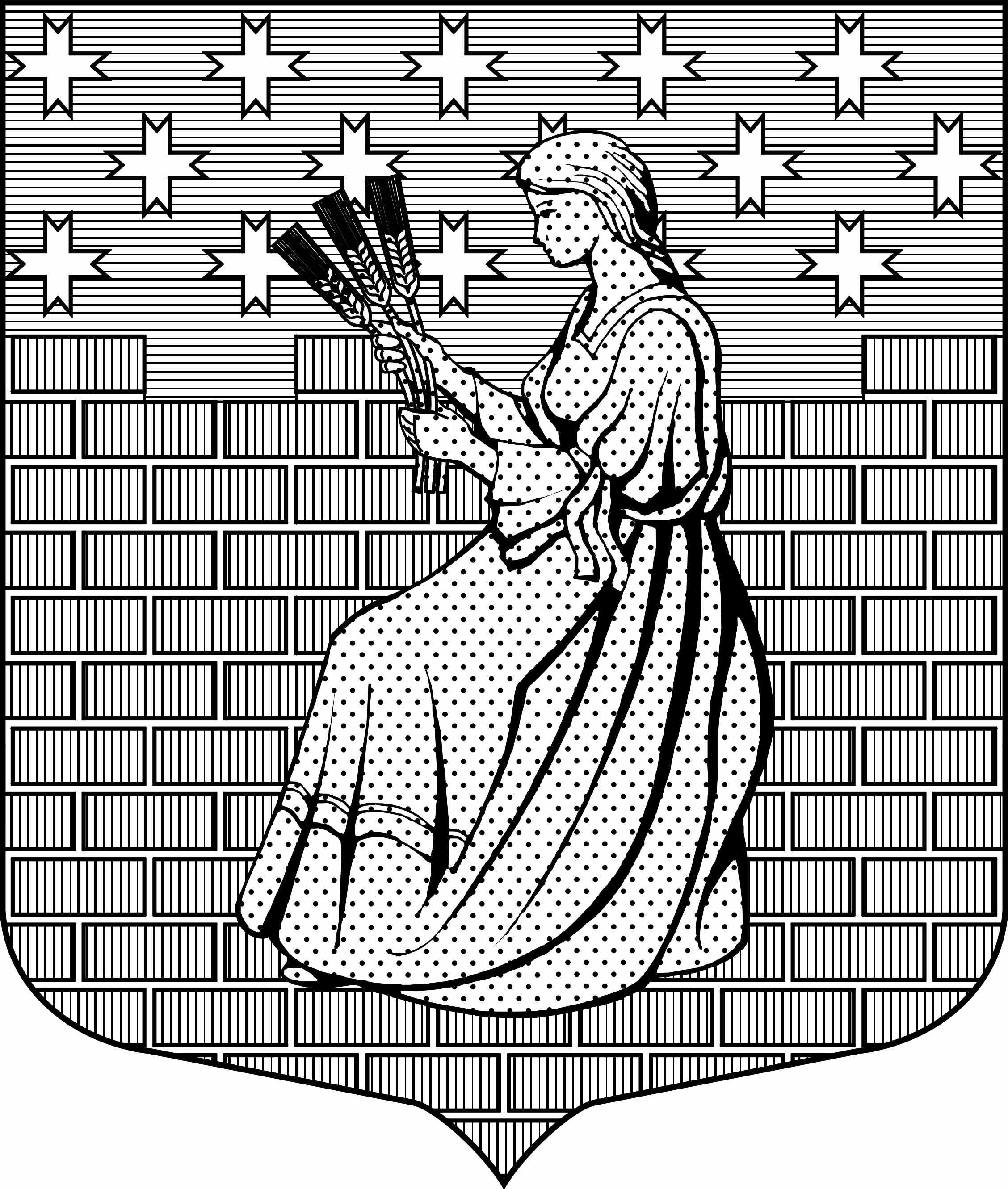 МУНИЦИПАЛЬНОЕ ОБРАЗОВАНИЕ“НОВОДЕВЯТКИНСКОЕ СЕЛЬСКОЕ ПОСЕЛЕНИЕ”ВСЕВОЛОЖСКОГО МУНИЦИПАЛЬНОГО РАЙОНАЛЕНИНГРАДСКОЙ ОБЛАСТИ_____________________________________________________________________________188673, РФ, Ленинградская обл., Всеволожский район, дер. Новое Девяткино, ул.Школьная, д.2, помещ. 16-Н,тел. (812) 679-10-60СОВЕТ ДЕПУТАТОВпятого созываРЕШЕНИЕ« 22» декабря 2022 г.								  № 81/01-02      д. Новое Девяткино«О бюджетеМО «Новодевяткинскоесельское поселение»на 2023 год и на плановый период2024 и 2025 годов»Руководствуясь Федеральным законом от 06 октября 2003г. № 131-ФЗ «Об общих принципах организации местного самоуправления в Российской Федерации», положениями статей 9, 184.1-185 Бюджетного кодекса Российской Федерации, Уставом МО «Новодевяткинское сельское поселение», Положением о бюджетном процессе в МО «Новодевяткинское сельское поселение», утвержденным решением совета депутатов МО «Новодевяткинское сельское поселение» от 11 марта 2020г. № 15/01-02, в целях формирования бюджета МО «Новодевяткинское сельское поселение» на 2023 год и на плановый период 2024 и 2025 годов совет депутатов МО «Новодевяткинское сельское поселение» совет депутатов МО «Новодевяткинское сельское поселение» принялРЕШЕНИЕ:Статья 1. Основные характеристики бюджета МО «Новодевяткинское сельское поселение» на 2023 год и на плановый период 2024 и 2025 годов1. Утвердить основные характеристики бюджета МО «Новодевяткинское сельское поселение» на 2023 год:- прогнозируемый общий объем доходов бюджета МО «Новодевяткинское сельское поселение» в сумме 299 421,81 тысяч рублей;- общий объем расходов бюджета МО «Новодевяткинское сельское поселение» в сумме 300 371,41 тысяч рублей;- дефицит бюджета МО «Новодевяткинское сельское поселение» в сумме 949,60 тысяч рублей.2. Утвердить основные характеристики бюджета МО «Новодевяткинское сельское поселение» на плановый период 2024 и 2025 годов:- прогнозируемый общий объем доходов бюджета МО «Новодевяткинское сельское поселение» на 2024 год в сумме 192 583,96 тысяч рублей и на 2025 год в сумме 156 013,86 тысяч рублей;- общий объем расходов бюджета МО «Новодевяткинское сельское поселение» на 2024 год в сумме 193 059,05 тысяч рублей, в том числе условно утвержденные расходы в сумме 5 020,00 тысяч рублей, и на 2025 год в сумме 156 477,20 тысяч рублей, в том числе условно утвержденные расходы в сумме 8 814,73 тысяч рублей;- дефицит бюджета МО «Новодевяткинское сельское поселение» на 2024 год в сумме 475,09 тысяч рублей и на 2025 год в сумме 463,34 тысяч рублей.Статья 2. Доходы бюджета МО «Новодевяткинское сельское поселение» на 2023 год и на плановый период 2024 и 2025 годов.1. Утвердить прогнозируемые поступления налоговых, неналоговых доходов и безвозмездных поступлений в бюджет МО «Новодевяткинское сельское поселение» по кодам видов доходов на 2023 год и на плановый период 2024 и 2025 годов согласно приложению 1.2. Утвердить в пределах общего объема доходов бюджета МО «Новодевяткинское сельское поселение», утвержденного статьей 1 настоящего решения, безвозмездные поступления от других бюджетов бюджетной системы Российской Федерации на 2023 год и на плановый период 2024 и 2025 годов согласно приложению 2.3. Установить, что задолженность по отмененным налогам и сборам, поступающим в бюджет МО «Новодевяткинское сельское поселение», зачисляется в бюджет МО «Новодевяткинское сельское поселение».4. Установить, что доходы, полученные главными распорядителями и получателями бюджетных средств МО «Новодевяткинское сельское поселение» от платных услуг и иной приносящей доход деятельности, зачисляются в бюджет МО «Новодевяткинское сельское поселение».Статья 3. Бюджетные ассигнования бюджета МО «Новодевяткинское сельское поселение» на 2023 год и на плановый период 2024 и 2025 годов1. Утвердить:распределение бюджетных ассигнований по целевым статьям (муниципальным программам и непрограммным направлениям деятельности), группам и подгруппам видов расходов, разделам и подразделам классификации расходов бюджетов на 2023 год и на плановый период 2024 и 2025 годов согласно приложению 3;ведомственную структуру расходов бюджета МО «Новодевяткинское сельское поселение» на 2023 год и на плановый период 2024 и 2025 годов согласно приложению 4;распределение бюджетных ассигнований по разделам и подразделам классификации расходов бюджетов на 2023 год и на плановый период 2024 и 2025 годов согласно приложению 5.2. Утвердить общий объем бюджетных ассигнований на исполнение публичных нормативных обязательств:на 2023 год в сумме 18,18 тысяч рублей;на 2024 год в сумме 18,18 тысяч рублей;на 2025 год в сумме 18,18 тысяч рублей.3. Утвердить объем бюджетных ассигнований дорожного фонда МО «Новодевяткинское сельское поселение»:на 2023 год в сумме 3 500,00 тысяч рублей;на 2024 год в сумме 3 500,00 тысяч рублей;на 2025 год в сумме 6 000,00 тысяч рублей.4. Утвердить резервный фонд администрации МО «Новодевяткинское сельское поселение»:на 2023 год в сумме 300,00 тысяч рублей;на 2024 год в сумме 300,00 тысяч рублей;на 2025 год в сумме 300,00 тысяч рублей.5. Установить, что в соответствии с пунктом 8 статьи 217 Бюджетного кодекса Российской Федерации в ходе исполнения настоящего решения изменения в сводную бюджетную роспись МО «Новодевяткинское сельское поселение» вносятся по следующим основаниям, связанным с особенностями исполнения бюджета МО «Новодевяткинское сельское поселение», без внесения изменений в настоящее Решение:1) в случае образования, переименования, реорганизации, ликвидации органов местного самоуправления МО «Новодевяткинское сельское поселение», перераспределения их полномочий, а также проведения иных мероприятий по совершенствованию структуры органов исполнительной власти МО «Новодевяткинское сельское поселение» в пределах общего объема средств, предусмотренных настоящим Решением на обеспечение их деятельности;2) в случае перераспределения бюджетных ассигнований между разделами, подразделами, целевыми статьями, видами расходов классификации расходов бюджетов в пределах общего объема бюджетных ассигнований, предусмотренных настоящим Решением главному распорядителю бюджетных средств;3) в случае создания (реорганизации) или изменения типа (подведомственности) муниципальных учреждений в части перераспределения бюджетных ассигнований между разделами, подразделами, целевыми статьями, видами расходов классификации расходов бюджетов в пределах общего объема средств, предусмотренных настоящим Решением главному распорядителю бюджетных средств;4) в случае получения уведомлений о предоставлении субсидий, субвенций, иных межбюджетных трансфертов из областного бюджета и бюджета МО «Всеволожский муниципальный район» Ленинградской области сверх объемов, утвержденных решением о бюджете, а также в случае сокращения (возврата при отсутствии потребности) указанных межбюджетных трансфертов;5) в случае перераспределения бюджетных ассигнований на сумму, необходимую для выполнения условий софинансирования, установленных для получения субсидий и иных межбюджетных трансфертов, предоставляемых бюджету муниципального образования из бюджетов бюджетной системы Российской Федерации;6) в случае перераспределения бюджетных в целях выполнения условий соглашений по предоставлению субсидий и иных межбюджетных трансфертов из бюджетов бюджетной системы Российской Федерации;7) в случае уменьшения бюджетных ассигнований в целях выполнения условий софинансирования субсидий и иных межбюджетных трансфертов из бюджетов бюджетной системы Российской Федерации;8) в случае использования (перераспределения) средств резервного фонда, а также средств, иным образом зарезервированных в составе утвержденных бюджетных ассигнований, с указанием в решении о бюджете объема и направлений их использования;9) в случае перераспределения бюджетных ассигнований в пределах общего объема средств, предусмотренных настоящим Решением на муниципальную программу после внесения изменений в нее;10) в случае перераспределения бюджетных ассигнований между муниципальными программами в пределах общего объема средств, предусмотренных настоящим Решением главному распорядителю бюджетных средств после внесения изменений в муниципальные программы;11) в случае внесения Министерством финансов Российской Федерации изменений в Порядок формирования и применения кодов бюджетной классификации Российской Федерации, а также приведения сводной бюджетной росписи МО «Новодевяткинское сельское поселение» в соответствие с разъяснениями Министерства финансов Российской Федерации по применению бюджетной классификации Российской Федерации;12) в случае исполнения актов уполномоченных органов и должностных лиц по делам об административных правонарушениях, предусматривающих уплату штрафов (в том числе административных), пеней (в том числе за несвоевременную уплату налогов и сборов), перераспределение бюджетных ассигнований в пределах общего объема бюджетных ассигнований, предусмотренных главному распорядителю бюджетных средств в текущем финансовом году;13) в случае исполнения судебных актов, предусматривающих обращение взыскания на средства бюджета муниципального образования и (или) предусматривающих перечисление этих средств в счет оплаты судебных издержек, увеличения подлежащих уплате казенным учреждением сумм налогов, сборов, пеней, штрафов, а также социальных выплат (за исключением выплат, отнесенных к публичным нормативным обязательствам), установленных законодательством Российской Федерации;14) в случае нарушений условий договоров (соглашений) о предоставлении субсидий и иных межбюджетных трансфертов из федерального и областного бюджетов, перераспределение бюджетных ассигнований в пределах общего объема бюджетных ассигнований, предусмотренных настоящим Решением главному распорядителю бюджетных средств;15) в случае перераспределения бюджетных ассигнований между разделами, подразделами, целевыми статьями, видами расходов классификации расходов бюджетов на сумму, необходимую для уплаты налогов и иных обязательных платежей в бюджеты бюджетной системы Российской Федерации органом местного самоуправления и муниципальными учреждениями, в пределах общего объема бюджетных ассигнований, предусмотренных главному распорядителю средств в текущем финансовом году.6. Установить, что субсидии юридическим лицам (за исключением субсидий государственным учреждениям), предусмотренные настоящим Решением, предоставляются в соответствии с нормативными актами МО «Новодевявяткинское сельское поселение» в размере, установленном в приложении 9.  Статья 4. Особенности установления отдельных расходных обязательств и использования бюджетных ассигнований на обеспечение деятельности органов местного самоуправления МО «Новодевяткинское сельское поселение».1. Установить, что для расчета должностных окладов (окладов) работников муниципальных казенных учреждений МО «Новодевяткинское сельское поселение» с 01 января 2023 года применяется расчетная величина в размере 10 755,00 рублей, с 01 сентября 2023 года - в размере 11 725,00 рублей.2. Утвердить размер индексации ежемесячного денежного содержания главы МО «Новодевяткинское сельское поселение», месячных должностных окладов и ежемесячных надбавок к должностному окладу в соответствии с присвоенным классным чином лиц, замещающих муниципальные должности на постоянной основе, муниципальных служащих и работников, замещающих должности, не являющиеся должностями муниципальной службы в органах местного самоуправления МО «Новодевяткинское сельское поселение» в 1,09 раза с 1 сентября 2023 года.3. Утвердить расходы на обеспечение органов представительной и исполнительной власти МО «Новодевяткинское сельское поселение»:на 2023 год в сумме 26 214,83 тысяч рублей;на 2024 год в сумме 21 821,00 тысяч рублей;на 2025 год в сумме 21 833,00 тысяч рублей.Статья 5. Межбюджетные трансферты1. Установить, что размер и Порядок предоставления иных межбюджетных трансфертов на осуществление части полномочий по решению вопросов местного значения в бюджет МО «Всеволожский муниципальный район» Ленинградской области определяются в соответствии с заключенными соглашениями.2. Утвердить объем межбюджетного трансферта бюджету муниципального образования «Всеволожский муниципальный район» Ленинградской области на 2023 год согласно приложению 8.Статья 6. Муниципальный внутренний долг МО «Новодевяткинское сельское поселение»Утвердить верхний предел муниципального внутреннего долга МО «Новодевяткинское сельское поселение»:на 01.01.2024 г. в размере 15 000,00 тысяч рублей, в том числе по муниципальным гарантиям 0,00 тысяч рублей, на 01.01.2025 г. в размере 15 000,00 тысяч рублей, в том числе по муниципальным гарантиям 0,00 тысяч рублей, на 01.01.2026 г. в размере 15 000,00 тысяч рублей, в том числе по муниципальным гарантиям 0,00 тысяч рублей.2. Утвердить Программу муниципальных заимствований МО «Новодевяткинское сельское поселение» на 2023 год и на плановый период 2024 и 2025 годов согласно приложению 6.3. Установить объем расходов на обслуживание муниципального долга МО «Новодевяткинское сельское поселение»:на 2023 год в сумме 1 800,00 тысяч рублей;на 2024 год в сумме 1 800,00 тысяч рублей;на 2025 год в сумме 1 800,00 тысяч рублей.Статья 7.  Источники внутреннего финансирования дефицита бюджета МО «Новодевяткинское сельское поселение»1. Утвердить источники внутреннего финансирования дефицита бюджета МО «Новодевяткинское сельское поселение» на 2023 год и на плановый период на 2024 и 2025 годов согласно приложению 7.Статья 8. Вступление в силу настоящего решения.Настоящее решение вступает в силу с 01 января 2023 года.Статья 9. Об опубликовании настоящего решения.Опубликовать настоящее решение в печатном средстве массовой информации органов местного самоуправления МО «Новодевяткинское сельское поселение» «Вестник «Новое Девяткино» и разместить на официальном сайте муниципального образования в сети Интернет.Статья 10. Контроль за исполнением решения.Контроль за исполнением настоящего решения возложить на комиссию совета депутатов МО «Новодевяткинское сельское поселение» по бюджету, налогам и сборам, экономике и тарифам.Глава муниципального образования                                		     Д.А.МайоровПриложение 1к решению совета депутатовот   22   декабря 2022г. № 81/01-02ПРОГНОЗИРУЕМЫЕ ПОСТУПЛЕНИЯналоговых, неналоговых доходов и безвозмездных поступленийв бюджет МО «Новодевяткинское сельское поселение» по кодам видов доходовна 2023 год и на плановый период 2024 и 2025 годовПриложение 2к решению совета депутатовот     22  декабря 2022г. № 81/01-02	Приложение 3к решению совета депутатовот    22 декабря 2022г. № 81/01-02РАСПРЕДЕЛЕНИЕбюджетных ассигнований по целевым статьям (муниципальным программам и непрограммным направлениям деятельности), группам и подгруппам видов расходов, разделам и подразделам классификации расходов бюджетовна 2023 год и на плановый период 2024 и 2025 годовПриложение 4к решению совета депутатовот   22  декабря 2022г. № 81/01-02ВЕДОМСТВЕННАЯ СТРУКТУРА РАСХОДОВ БЮДЖЕТАМО «Новодевяткинское сельское поселение»на 2023 год и на плановый период 2024 и 2025 годовПриложение 5к решению совета депутатовот   22  декабря 2022г. № 81/01-02РАСПРЕДЕЛЕНИЕ БЮДЖЕТНЫХ АССИГНОВАНИЙ ПО РАЗДЕЛАМ И ПОДРАЗДЕЛАМКЛАССИФИКАЦИИ РАСХОДОВ БЮДЖЕТОВна 2023 год и на плановый период 2024-2025 годовПриложение 6к решению совета депутатовот  22  декабря 2022г. № 81/01-02ПРОГРАММА МУНИЦИПАЛЬНЫХ ЗАИМСТВОВАНИЙМО «Новодевяткинское сельское поселение» на 2023 год и на плановый период 2024 и 2025 годовПриложение 7к решению совета депутатовот    22 декабря 2022г. № 81/01-02ИСТОЧНИКИвнутреннего финансирования дефицита бюджетаМО «Новодевяткинское сельское поселение»на 2023 год и на плановый период 2024 и 2025 годовПриложение 8к решению совета депутатовот   22  декабря 2022г. № 81/01-02ОБЪЕМ МЕЖБЮДЖЕТНОГО ТРАНСФЕРТАБЮДЖЕТУ МУНИЦИПАЛЬНОГО ОБРАЗОВАНИЯ«Всеволожский муниципальный район» Ленинградской областина 2023 годПриложение 9к решению совета депутатовот  22  декабря 2022г. № 81/01-02Субсидии юридическим лицам, ПРЕДОСТАВЛЯЕМЫЕ ИЗ БЮДЖЕТА МУНИЦИПАЛЬНОГО ОБРАЗОВАНИЯ «нОВОДЕВЯТКИНСКОЕ СЕЛЬСКОЕ ПОСЛЕНИЕ», НА 2023 ГОД И НА ПЛАНОВЫЙ ПЕРИОД 2024 И 2025 ГОДОВНаименование кода поступлений в бюджет, группы, подгруппы, статьи, подстатьи, элемента, подвида доходов, классификации операций сектора государственного управленияКод бюджетной классификации Российской ФедерацииСумма (тысяч рублей)Сумма (тысяч рублей)Сумма (тысяч рублей)Наименование кода поступлений в бюджет, группы, подгруппы, статьи, подстатьи, элемента, подвида доходов, классификации операций сектора государственного управленияКод бюджетной классификации Российской Федерации2023 год2024 год 2025 годВСЕГО  ДОХОДОВ299 421,81192 583,96156 013,86НАЛОГОВЫЕ И НЕНАЛОГОВЫЕ ДОХОДЫ000 1 00 00000 00 0000 000 103 845,4598 930,6098 508,80НАЛОГОВЫЕ ДОХОДЫ86 405,4086 912,2088 140,40НАЛОГИ НА ПРИБЫЛЬ, ДОХОДЫ000 1 01 00000 00 0000 000 34 800,0035 300,0035 900,00Налог на доходы физических лиц182 1 01 02000 01 0000 110 34 800,0035 300,0035 900,00Налог на доходы физических лиц с доходов, источником которых является налоговый агент, за исключением доходов, в отношении которых исчисление и уплата налога осуществляются в соответствии со статьями 227, 227.1 и 228 Налогового кодекса Российской Федерации182 1 01 02010 01 0000 110 33 977,0034 477,0035 077,00Налог на доходы физических лиц с доходов, источником которых является налоговый агент, за исключением доходов, в отношении которых исчисление и уплата налога осуществляются в соответствии со статьями 227, 227.1 и 228 Налогового кодекса Российской Федерации (сумма платежа (перерасчеты, недоимка и задолженность по соответствующему платежу, в том числе по отмененному)182 1 01 02010 01 1000 110 33 907,0034 377,0034 977,00Налог на доходы физических лиц с доходов, источником которых является налоговый агент, за исключением доходов, в отношении которых исчисление и уплата налога осуществляются в соответствии со статьями 227, 227.1 и 228 Налогового кодекса Российской Федерации (пени по соответствующему платежу)182 1 01 02010 01 2100 110 50,0050,0050,00Налог на доходы физических лиц с доходов, источником которых является налоговый агент, за исключением доходов, в отношении которых исчисление и уплата налога осуществляются в соответствии со статьями 227, 227.1 и 228 Налогового кодекса Российской Федерации (суммы денежных взысканий (штрафов) по соответствующему платежу согласно законодательству Российской Федерации)182 1 01 02010 01 3000 110 20,0050,0050,00Налог на доходы физических лиц с доходов, полученных от осуществления деятельности физическими лицами, зарегистрированными в качестве индивидуальных предпринимателей, нотариусов, занимающихся частной практикой, адвокатов, учредивших адвокатские кабинеты, и других лиц, занимающихся частной практикой в соответствии со статьей 227 Налогового кодекса Российской Федерации182 1 01 02020 01 0000 110 1,001,001,00Налог на доходы физических лиц с доходов, полученных от осуществления деятельности физическими лицами, зарегистрированными в качестве индивидуальных предпринимателей, нотариусов, занимающихся частной практикой, адвокатов, учредивших адвокатские кабинеты, и других лиц, занимающихся частной практикой в соответствии со статьей 227 Налогового кодекса Российской Федерации (пени по соответствующему платежу)182 1 01 02020 01 2100 110 1,001,001,00Налог на доходы физических лиц с доходов, полученных физическими лицами в соответствии со статьей 228 Налогового кодекса Российской Федерации182 1 01 02030 01 0000 110 720,00720,00720,00Налог на доходы физических лиц с доходов, полученных физическими лицами в соответствии со статьей 228 Налогового кодекса Российской Федерации (сумма платежа (перерасчеты, недоимка и задолженность по соответствующему платежу, в том числе по отмененному)182 1 01 02030 01 1000 110 700,00700,00700,00Налог на доходы физических лиц с доходов, полученных физическими лицами в соответствии со статьей 228 Налогового кодекса Российской Федерации (пени по соответствующему платежу)182 1 01 02030 01 2100 110 15,0015,0015,00Налог на доходы физических лиц с доходов, полученных физическими лицами в соответствии со статьей 228 Налогового кодекса Российской Федерации (суммы денежных взысканий (штрафов) по соответствующему платежу согласно законодательству Российской Федерации)182 1 01 02030 01 3000 110 5,005,005,00Налог на доходы физических лиц в части суммы налога, превышающей 650 000 рублей, относящейся к части налоговой базы, превышающей 5 000 000 рублей (за исключением налога на доходы физических лиц с сумм прибыли контролируемой иностранной компании, в том числе фиксированной прибыли контролируемой иностранной компании)182 1 01 02080 01 1000 110 102,00102,00102,00Налог на доходы физических лиц в части суммы налога, превышающей 650 000 рублей, относящейся к части налоговой базы, превышающей 5 000 000 рублей (за исключением налога на доходы физических лиц с сумм прибыли контролируемой иностранной компании, в том числе фиксированной прибыли контролируемой иностранной компании)182 1 01 02080 01 1000 110 100,00100,00100,00Налог на доходы физических лиц в части суммы налога, превышающей 650 000 рублей, относящейся к части налоговой базы, превышающей 5 000 000 рублей (за исключением налога на доходы физических лиц с сумм прибыли контролируемой иностранной компании, в том числе фиксированной прибыли контролируемой иностранной компании)182 1 01 02080 01 2100 110 2,002,002,00НАЛОГИ НА ТОВАРЫ (РАБОТЫ, УСЛУГИ), РЕАЛИЗУЕМЫЕ НА ТЕРРИТОРИИ РОССИЙСКОЙ ФЕДЕРАЦИИ000 1 03 00000 00 0000 000 845,40522,20550,40Акцизы по подакцизным товарам (продукции), производимым на территории Российской Федерации100 1 03 02000 01 0000 110 845,40522,20550,40Доходы от уплаты акцизов на дизельное топливо, подлежащие распределению между бюджетами субъектов Российской Федерации и местными бюджетами с учетом установленных дифференцированных нормативов отчислений в местные бюджеты100 1 03 02230 01 0000 110 360,00360,00360,00Доходы от уплаты акцизов на дизельное топливо, подлежащие распределению между бюджетами субъектов Российской Федерации и местными бюджетами с учетом установленных дифференцированных нормативов отчислений в местные бюджеты (по нормативам, установленным Федеральным законом о федеральном бюджете в целях формирования дорожных фондов субъектов Российской Федерации)100 1 03 02231 01 0000 110 360,00360,00360,00Доходы от уплаты акцизов на моторные масла для дизельных и (или) карбюраторных (инжекторных) двигателей, подлежащие распределению между бюджетами субъектов Российской Федерации и местными бюджетами с учетом установленных дифференцированных нормативов отчислений в местные бюджеты100 1 03 02240 01 0000 110 34,405,005,00Доходы от уплаты акцизов на моторные масла для дизельных и (или) карбюраторных (инжекторных) двигателей, подлежащие распределению между бюджетами субъектов Российской Федерации и местными бюджетами с учетом установленных дифференцированных нормативов отчислений в местные бюджеты (по нормативам, установленным Федеральным законом о федеральном бюджете в целях формирования дорожных фондов субъектов Российской Федерации)100 1 03 02241 01 0000 110 34,405,005,00Доходы от уплаты акцизов на автомобильный бензин, подлежащие распределению между бюджетами субъектов Российской Федерации и местными бюджетами с учетом установленных дифференцированных нормативов отчислений в местные бюджеты100 1 03 02250 01 0000 110 450,00156,20184,40Доходы от уплаты акцизов на автомобильный бензин, подлежащие распределению между бюджетами субъектов Российской Федерации и местными бюджетами с учетом установленных дифференцированных нормативов отчислений в местные бюджеты (по нормативам, установленным Федеральным законом о федеральном бюджете в целях формирования дорожных фондов субъектов Российской Федерации)100 1 03 02251 01 0000 110 450,00156,20184,40Доходы от уплаты акцизов на прямогонный бензин, подлежащие распределению между бюджетами субъектов Российской Федерации и местными бюджетами с учетом установленных дифференцированных нормативов отчислений в местные бюджеты100 1 03 02260 01 0000 110 1,001,001,00Доходы от уплаты акцизов на прямогонный бензин, подлежащие распределению между бюджетами субъектов Российской Федерации и местными бюджетами с учетом установленных дифференцированных нормативов отчислений в местные бюджеты (по нормативам, установленным Федеральным законом о федеральном бюджете в целях формирования дорожных фондов субъектов Российской Федерации)100 1 03 02261 01 0000 110 1,001,001,00НАЛОГИ НА ИМУЩЕСТВО000 1 06 00000 00 0000 000 50 760,0051 090,0051 690,00Налог на имущество физических лиц182 1 06 01000 00 0000 110 5 000,005 100,005 400,00Налог на имущество физических лиц, взимаемый по ставкам, применяемым к объектам налогообложения, расположенным в границах сельских поселений182 1 06 01030 10 0000 110 5 000,005 100,005 400,00Налог на имущество физических лиц, взимаемый по ставкам, применяемым к объектам налогообложения, расположенным в границах сельских поселений (сумма платежа (перерасчеты, недоимка и задолженность по соответствующему платежу, в том числе по отмененному)182 1 06 01030 10 1000 110 4 950,005 050,005 350,00Налог на имущество физических лиц, взимаемый по ставкам, применяемым к объектам налогообложения, расположенным в границах сельских поселений (пени по соответствующему платежу)182 1 06 01030 10 2100 110 50,0050,0050,00Земельный налог182 1 06 06000 00 0000 110 45 760,0045 990,0046 290,00Земельный налог с организаций182 1 06 06030 00 0000 110 44 655,0044 885,0045 185,00Земельный налог с организаций, обладающих земельным участком, расположенным в границах сельских поселений182 1 06 06033 10 0000 110 44 655,0044 885,0045 185,00Земельный налог с организаций, обладающих земельным участком, расположенным в границах сельских поселений (сумма платежа (перерасчеты, недоимка и задолженность по соответствующему платежу, в том числе по отмененному)182 1 06 06033 10 1000 110 44 155,0044 385,0044 685,00Земельный налог с организаций, обладающих земельным участком, расположенным в границах сельских поселений (пени по соответствующему платежу)182 1 06 06033 10 2100 110 500,00500,00500,00Земельный налог с физических лиц182 1 06 06040 00 0000 110 1 105,001 105,001 105,00Земельный налог с физических лиц, обладающих земельным участком, расположенным в границах сельских поселений182 1 06 06043 10 0000 110 1 105,001 105,001 105,00Земельный налог с физических лиц, обладающих земельным участком, расположенным в границах сельских поселений (сумма платежа (перерасчеты, недоимка и задолженность по соответствующему платежу, в том числе по отмененному)182 1 06 06043 10 1000 110 1 100,001 100,001 100,00Земельный налог с физических лиц, обладающих земельным участком, расположенным в границах сельских поселений (пени по соответствующему платежу)182 1 06 06043 10 2100 110 5,005,005,00НЕНАЛОГОВЫЕ ДОХОДЫ17 440,0512 018,4010 368,40ДОХОДЫ ОТ ИСПОЛЬЗОВАНИЯ ИМУЩЕСТВА, НАХОДЯЩЕГОСЯ В ГОСУДАРСТВЕННОЙ И МУНИЦИПАЛЬНОЙ СОБСТВЕННОСТИ000 1 11 00000 00 0000 000 5 483,908 083,408 283,40Доходы, получаемые в виде арендной либо иной платы за передачу в возмездное пользование государственного и муниципального имущества (за исключением имущества бюджетных и автономных учреждений, а также имущества государственных и муниципальных унитарных предприятий, в том числе казенных)001 1 11 05000 00 0000 120 3 783,506 283,406 283,40Доходы, получаемые в виде арендной платы за земельные участки, государственная собственность на которые не разграничена, а также средства от продажи права на заключение договоров аренды указанных земельных участков001 1 11 05010 00 0000 120 3 500,106 000,006 000,00Доходы, получаемые в виде арендной платы за земельные участки, государственная собственность на которые не разграничена и которые расположены в границах сельских поселений и межселенных территорий муниципальных районов, а также средства от продажи права на заключение договоров аренды указанных земельных участков001 1 11 05013 05 0000 120 3 500,106 000,006 000,00Доходы, получаемые в виде арендной платы за земли после разграничения государственной собственности на землю, а также средства от продажи права на заключение договоров аренды указанных земельных участков (за исключением земельных участков бюджетных и автономных учреждений)001 1 11 05020 00 0000 120 283,40283,40283,40Доходы, получаемые в виде арендной платы, а также средства от продажи права на заключение договоров аренды за земли, находящиеся в собственности сельских поселений (за исключением земельных участков муниципальных бюджетных и автономных учреждений)001 1 11 05025 10 0000 120 283,40283,40283,40Прочие доходы от использования имущества и прав, находящихся в государственной и муниципальной собственности (за исключением имущества бюджетных и автономных учреждений, а также имущества государственных и муниципальных унитарных предприятий, в том числе казенных)001 1 11 09000 00 0000 120 1 700,401 800,002 000,00Прочие поступления от использования имущества, находящегося в государственной и муниципальной собственности (за исключением имущества бюджетных и автономных учреждений, а также имущества государственных и муниципальных унитарных предприятий, в том числе казенных)001 1 11 09040 00 0000 120 1 700,401 800,002 000,00Прочие поступления от использования имущества, находящегося в собственности сельских поселений (за исключением имущества муниципальных бюджетных и автономных учреждений, а также имущества муниципальных унитарных предприятий, в том числе казенных)001 1 11 09045 10 0000 120 1 700,401 800,002 000,00ДОХОДЫ ОТ ОКАЗАНИЯ ПЛАТНЫХ УСЛУГ И КОМПЕНСАЦИИ ЗАТРАТ ГОСУДАРСТВА000 1 13 00000 00 0000 000 1 740,001 850,002 000,00Доходы от оказания платных услуг (работ)001 1 13 01000 00 0000 130 1 740,001 850,002 000,00Прочие доходы от оказания платных услуг (работ)001 1 13 01990 00 0000 130 1 740,001 850,002 000,00Прочие доходы от оказания платных услуг (работ) получателями средств бюджетов сельских поселений001 1 13 01995 10 0000 130 1 740,001 850,002 000,00ДОХОДЫ ОТ ПРОДАЖИ МАТЕРИАЛЬНЫХ И НЕМАТЕРИАЛЬНЫХ АКТИВОВ000 1 14 00000 00 0000 000 10 131,152 000,000,00Доходы от реализации имущества, находящегося в государственной и муниципальной собственности (за исключением движимого имущества бюджетных и автономных учреждений, а также имущества государственных и муниципальных унитарных предприятий, в том числе казенных)001 1 14 02000 00 0000 000 10 131,152 000,000,00Доходы от реализации имущества, находящегося в собственности сельских поселений (за исключением движимого имущества муниципальных бюджетных и автономных учреждений, а также имущества муниципальных унитарных предприятий, в том числе казенных), в части реализации основных средств по указанному имуществу001 1 14 02050 10 0000 410 10 131,152 000,000,00Доходы от реализации иного имущества, находящегося в собственности сельских поселений (за исключением имущества муниципальных бюджетных и автономных учреждений, а также имущества муниципальных унитарных предприятий, в том числе казенных), в части реализации основных средств по указанному имуществу001 1 14 02053 10 0000 410 10 131,152 000,000,00ШТРАФЫ, САНКЦИИ, ВОЗМЕЩЕНИЕ УЩЕРБА000 1 16 00000 00 0000 000 85,0085,0085,00Административные штрафы, установленные законами субъектов Российской Федерации об административных правонарушениях001 1 16 02000 02 0000 140 85,0085,0085,00Административные штрафы, установленные законами субъектов Российской Федерации об административных правонарушениях, за нарушение муниципальных правовых актов001 1 16 02020 02 0000 140 85,0085,0085,00БЕЗВОЗМЕЗДНЫЕ ПОСТУПЛЕНИЯ000 2 00 00000 00 0000 000 195 576,3693 653,3657 505,06БЕЗВОЗМЕЗДНЫЕ ПОСТУПЛЕНИЯ ОТ ДРУГИХ БЮДЖЕТОВ БЮДЖЕТНОЙ СИСТЕМЫ РОССИЙСКОЙ ФЕДЕРАЦИИ000 2 02 00000 00 0000 000 189 476,3693 653,3657 505,06Дотации бюджетам бюджетной системы Российской Федерации001 2 02 10000 00 0000 150 54 368,3054 733,1054 907,60Дотации на выравнивание бюджетной обеспеченности из бюджетов муниципальных районов, городских округов с внутригородским делением001 2 02 16001 00 0000 150 54 368,3054 733,1054 907,60Дотации бюджетам сельских поселений на выравнивание бюджетной обеспеченности из бюджетов муниципальных районов001 2 02 16001 10 0000 150 54 368,3054 733,1054 907,60Субсидии бюджетам бюджетной системы Российской Федерации (межбюджетные субсидии)001 2 02 20000 00 0000 150 131 399,2037 670,002 586,90Субсидии бюджетам на софинансирование капитальных вложений в объекты муниципальной собственности001 2 02 20077 00 0000 150 96 649,4035 083,100,00Субсидии бюджетам сельских поселений на софинансирование капитальных вложений в объекты муниципальной собственности001 2 02 20077 10 0000 150 96 649,4035 083,100,00Субсидии бюджетам на реализацию программ формирования современной городской среды001 2 02 25555 00 0000 150 8 000,000,000,00Субсидии бюджетам сельских поселений на реализацию программ формирования современной городской среды001 2 02 25555 10 0000 150 8 000,000,000,00Прочие субсидии001 2 02 29999 00 0000 150 26 749,802 586,902 586,90Прочие субсидии бюджетам сельских поселений001 2 02 29999 10 0000 150 26 749,802 586,902 586,90Субвенции бюджетам бюджетной системы Российской Федерации001 2 02 30000 00 0000 150 1 208,861 250,2610,56Субвенции местным бюджетам на выполнение передаваемых полномочий субъектов Российской Федерации001 2 02 30024 00 0000 150 10,5610,5610,56Субвенции бюджетам сельских поселений на выполнение передаваемых полномочий субъектов Российской Федерации001 2 02 30024 10 0000 150 10,5610,5610,56Субвенции бюджетам на осуществление первичного воинского учета на территориях, где отсутствуют военные комиссариаты001 2 02 35118 00 0000 150 1 198,301 239,700,00Субвенции бюджетам сельских поселений на осуществление первичного воинского учета на территориях, где отсутствуют военные комиссариаты001 2 02 35118 10 0000 150 1 198,301 239,700,00Иные межбюджетные трансферты001 2 02 40000 00 0000 150 2 500,000,000,00Прочие межбюджетные трансферты, передаваемые бюджетам001 2 02 49999 00 0000 150 2 500,000,000,00Прочие межбюджетные трансферты, передаваемые бюджетам сельских поселений001 2 02 49999 10 0000 150 2 500,000,000,00ПРОЧИЕ БЕЗВОЗМЕЗДНЫЕ ПОСТУПЛЕНИЯ000 2 07 00000 00 0000 000 6 100,000,000,00Прочие безвозмездные поступления в бюджеты сельских поселений001 2 07 05000 10 0000 150 6 100,000,000,00Прочие безвозмездные поступления в бюджеты сельских поселений001 2 07 05030 10 0000 150 6 100,000,000,00БЕЗВОЗМЕЗДНЫЕ ПОСТУПЛЕНИЯот других бюджетов бюджетной системы Российской Федерациина 2023 год и на плановый период 2024 и 2025 годовБЕЗВОЗМЕЗДНЫЕ ПОСТУПЛЕНИЯот других бюджетов бюджетной системы Российской Федерациина 2023 год и на плановый период 2024 и 2025 годовБЕЗВОЗМЕЗДНЫЕ ПОСТУПЛЕНИЯот других бюджетов бюджетной системы Российской Федерациина 2023 год и на плановый период 2024 и 2025 годовБЕЗВОЗМЕЗДНЫЕ ПОСТУПЛЕНИЯот других бюджетов бюджетной системы Российской Федерациина 2023 год и на плановый период 2024 и 2025 годовБЕЗВОЗМЕЗДНЫЕ ПОСТУПЛЕНИЯот других бюджетов бюджетной системы Российской Федерациина 2023 год и на плановый период 2024 и 2025 годовНаименование кода поступлений в бюджет, группы, подгруппы, статьи, подстатьи, элемента, подвида доходов, классификации операций сектора государственного управленияКод бюджетной классификации Российской ФедерацииСумма (тысяч рублей)Сумма (тысяч рублей)Сумма (тысяч рублей)Наименование кода поступлений в бюджет, группы, подгруппы, статьи, подстатьи, элемента, подвида доходов, классификации операций сектора государственного управленияКод бюджетной классификации Российской Федерации2023 год2024 год2025 годБЕЗВОЗМЕЗДНЫЕ ПОСТУПЛЕНИЯ ОТ ДРУГИХ БЮДЖЕТОВ БЮДЖЕТНОЙ СИСТЕМЫ РОССИЙСКОЙ ФЕДЕРАЦИИ000 2 02 00000 00 0000 000 189 476,3693 653,3657 505,06Дотации бюджетам бюджетной системы Российской Федерации001 2 02 10000 00 0000 150 54 368,3054 733,1054 907,60Дотации на выравнивание бюджетной обеспеченности из бюджетов муниципальных районов, городских округов с внутригородским делением001 2 02 16001 00 0000 150 54 368,3054 733,1054 907,60Дотации бюджетам сельских поселений на выравнивание бюджетной обеспеченности из бюджетов муниципальных районов001 2 02 16001 10 0000 150 54 368,3054 733,1054 907,60Субсидии бюджетам бюджетной системы Российской Федерации (межбюджетные субсидии)001 2 02 20000 00 0000 150 131 399,2037 670,002 586,90Субсидии бюджетам на софинансирование капитальных вложений в объекты муниципальной собственности001 2 02 20077 00 0000 150 96 649,4035 083,100,00Субсидии бюджетам сельских поселений на софинансирование капитальных вложений в объекты муниципальной собственности001 2 02 20077 10 0000 150 96 649,4035 083,100,00Субсидии бюджетам на реализацию программ формирования современной городской среды001 2 02 25555 00 0000 150 8 000,000,000,00Субсидии бюджетам сельских поселений на реализацию программ формирования современной городской среды001 2 02 25555 10 0000 150 8 000,000,000,00Прочие субсидии001 2 02 29999 00 0000 150 26 749,802 586,902 586,90Прочие субсидии бюджетам сельских поселений001 2 02 29999 10 0000 150 26 749,802 586,902 586,90Субвенции бюджетам бюджетной системы Российской Федерации001 2 02 30000 00 0000 150 1 208,861 250,2610,56Субвенции местным бюджетам на выполнение передаваемых полномочий субъектов Российской Федерации001 2 02 30024 00 0000 150 10,5610,5610,56Субвенции бюджетам сельских поселений на выполнение передаваемых полномочий субъектов Российской Федерации001 2 02 30024 10 0000 150 10,5610,5610,56Субвенции бюджетам на осуществление первичного воинского учета на территориях, где отсутствуют военные комиссариаты001 2 02 35118 00 0000 150 1 198,301 239,700,00Субвенции бюджетам сельских поселений на осуществление первичного воинского учета на территориях, где отсутствуют военные комиссариаты001 2 02 35118 10 0000 150 1 198,301 239,700,00Иные межбюджетные трансферты001 2 02 40000 00 0000 150 2 500,000,000,00Прочие межбюджетные трансферты, передаваемые бюджетам001 2 02 49999 00 0000 150 2 500,000,000,00Прочие межбюджетные трансферты, передаваемые бюджетам сельских поселений001 2 02 49999 10 0000 150 2 500,000,000,00НаименованиеЦСРЦСРЦСРВРРЗРЗПРПРСумма(тысяч рублей)Сумма(тысяч рублей)Сумма(тысяч рублей)НаименованиеЦСРЦСРЦСРВРРЗРЗПРПР2023 год2024 год2025 годВСЕГОВСЕГОВСЕГОВСЕГОВСЕГОВСЕГОВСЕГОВСЕГОВСЕГО300 371,41188 039,05147 662,47ПРОГРАММНЫЕ РАСХОДЫПРОГРАММНЫЕ РАСХОДЫПРОГРАММНЫЕ РАСХОДЫПРОГРАММНЫЕ РАСХОДЫПРОГРАММНЫЕ РАСХОДЫПРОГРАММНЫЕ РАСХОДЫПРОГРАММНЫЕ РАСХОДЫПРОГРАММНЫЕ РАСХОДЫПРОГРАММНЫЕ РАСХОДЫ228 222,35128 527,5485 395,64Муниципальная программа «Поддержка малого и среднего предпринимательства в муниципальном образовании «Новодевяткинское сельское поселение» Всеволожского муниципального района Ленинградской области на 2022-2024 годы»Муниципальная программа «Поддержка малого и среднего предпринимательства в муниципальном образовании «Новодевяткинское сельское поселение» Всеволожского муниципального района Ленинградской области на 2022-2024 годы»11.0.00.00000100,00100,00Комплексы процессных мероприятийКомплексы процессных мероприятий11.4.00.00000100,00100,00Комплекс процессных мероприятий: Создание условий для повышения предпринимательской активности и развития субъектов малого и среднего предпринимательства в приоритетных направлениях экономики муниципального образованияКомплекс процессных мероприятий: Создание условий для повышения предпринимательской активности и развития субъектов малого и среднего предпринимательства в приоритетных направлениях экономики муниципального образования11.4.01.00000100,00100,00Расходы бюджета муниципального образования на материально-техническое и финансовое обеспечение деятельности органов местного самоуправления без учета вопросов оплаты труда, а также на финансовое обеспечение расходных обязательств в рамках муниципальных программ и непрограммных направлений деятельности органов местного самоуправленияРасходы бюджета муниципального образования на материально-техническое и финансовое обеспечение деятельности органов местного самоуправления без учета вопросов оплаты труда, а также на финансовое обеспечение расходных обязательств в рамках муниципальных программ и непрограммных направлений деятельности органов местного самоуправления11.4.01.00150100,00100,00Закупка товаров, работ и услуг для обеспечения государственных (муниципальных) нуждЗакупка товаров, работ и услуг для обеспечения государственных (муниципальных) нужд11.4.01.00150200200200100,00100,00Иные закупки товаров, работ и услуг для обеспечения государственных (муниципальных) нуждИные закупки товаров, работ и услуг для обеспечения государственных (муниципальных) нужд11.4.01.00150240240240100,00100,00Другие вопросы в области национальной экономикиДругие вопросы в области национальной экономики11.4.01.00150240240240040412100,00100,00Муниципальная программа «Обеспечение безопасности жизнедеятельности населения муниципального образования «Новодевяткинское сельское поселение» Всеволожского муниципального района Ленинградской области на 2022-2024 годы»Муниципальная программа «Обеспечение безопасности жизнедеятельности населения муниципального образования «Новодевяткинское сельское поселение» Всеволожского муниципального района Ленинградской области на 2022-2024 годы»12.0.00.00000637,00637,00Комплексы процессных мероприятийКомплексы процессных мероприятий12.4.00.00000637,00637,00Комплекс процессных мероприятий: Организация и осуществление мероприятий по защите населения и территории поселения от чрезвычайных ситуаций природного и техногенного характера, предупреждение и ликвидация чрезвычайных ситуаций природного и техногенного характераКомплекс процессных мероприятий: Организация и осуществление мероприятий по защите населения и территории поселения от чрезвычайных ситуаций природного и техногенного характера, предупреждение и ликвидация чрезвычайных ситуаций природного и техногенного характера12.4.01.00000256,00256,00Расходы бюджета муниципального образования на материально-техническое и финансовое обеспечение деятельности органов местного самоуправления без учета вопросов оплаты труда, а также на финансовое обеспечение расходных обязательств в рамках муниципальных программ и непрограммных направлений деятельности органов местного самоуправленияРасходы бюджета муниципального образования на материально-техническое и финансовое обеспечение деятельности органов местного самоуправления без учета вопросов оплаты труда, а также на финансовое обеспечение расходных обязательств в рамках муниципальных программ и непрограммных направлений деятельности органов местного самоуправления12.4.01.0015056,0056,00Закупка товаров, работ и услуг для обеспечения государственных (муниципальных) нуждЗакупка товаров, работ и услуг для обеспечения государственных (муниципальных) нужд12.4.01.0015020020020056,0056,00Иные закупки товаров, работ и услуг для обеспечения государственных (муниципальных) нуждИные закупки товаров, работ и услуг для обеспечения государственных (муниципальных) нужд12.4.01.0015024024024056,0056,00Другие вопросы в области национальной безопасности и правоохранительной деятельностиДругие вопросы в области национальной безопасности и правоохранительной деятельности12.4.01.0015024024024003031456,0056,00Расходы бюджета муниципального образования на содержание подведомственных учреждений, а также на финансовое обеспечение расходных обязательств в рамках муниципальных программ и непрограммных направлений деятельности подведомственных учрежденийРасходы бюджета муниципального образования на содержание подведомственных учреждений, а также на финансовое обеспечение расходных обязательств в рамках муниципальных программ и непрограммных направлений деятельности подведомственных учреждений12.4.01.00160200,00200,00Закупка товаров, работ и услуг для обеспечения государственных (муниципальных) нуждЗакупка товаров, работ и услуг для обеспечения государственных (муниципальных) нужд12.4.01.00160200200200200,00200,00Иные закупки товаров, работ и услуг для обеспечения государственных (муниципальных) нуждИные закупки товаров, работ и услуг для обеспечения государственных (муниципальных) нужд12.4.01.00160240240240200,00200,00Другие вопросы в области национальной безопасности и правоохранительной деятельностиДругие вопросы в области национальной безопасности и правоохранительной деятельности12.4.01.00160240240240030314200,00200,00Комплекс процессных мероприятий: Обеспечение пожарной безопасности на территории муниципального образованияКомплекс процессных мероприятий: Обеспечение пожарной безопасности на территории муниципального образования12.4.02.0000067,0067,00Расходы бюджета муниципального образования на материально-техническое и финансовое обеспечение деятельности органов местного самоуправления без учета вопросов оплаты труда, а также на финансовое обеспечение расходных обязательств в рамках муниципальных программ и непрограммных направлений деятельности органов местного самоуправленияРасходы бюджета муниципального образования на материально-техническое и финансовое обеспечение деятельности органов местного самоуправления без учета вопросов оплаты труда, а также на финансовое обеспечение расходных обязательств в рамках муниципальных программ и непрограммных направлений деятельности органов местного самоуправления12.4.02.0015030,0030,00Закупка товаров, работ и услуг для обеспечения государственных (муниципальных) нуждЗакупка товаров, работ и услуг для обеспечения государственных (муниципальных) нужд12.4.02.0015020020020030,0030,00Иные закупки товаров, работ и услуг для обеспечения государственных (муниципальных) нуждИные закупки товаров, работ и услуг для обеспечения государственных (муниципальных) нужд12.4.02.0015024024024030,0030,00Защита населения и территории от чрезвычайных ситуаций природного и техногенного характера, пожарная безопасностьЗащита населения и территории от чрезвычайных ситуаций природного и техногенного характера, пожарная безопасность12.4.02.0015024024024003031030,0030,00Расходы бюджета муниципального образования на содержание подведомственных учреждений, а также на финансовое обеспечение расходных обязательств в рамках муниципальных программ и непрограммных направлений деятельности подведомственных учрежденийРасходы бюджета муниципального образования на содержание подведомственных учреждений, а также на финансовое обеспечение расходных обязательств в рамках муниципальных программ и непрограммных направлений деятельности подведомственных учреждений12.4.02.0016037,0037,00Закупка товаров, работ и услуг для обеспечения государственных (муниципальных) нуждЗакупка товаров, работ и услуг для обеспечения государственных (муниципальных) нужд12.4.02.0016020020020037,0037,00Иные закупки товаров, работ и услуг для обеспечения государственных (муниципальных) нуждИные закупки товаров, работ и услуг для обеспечения государственных (муниципальных) нужд12.4.02.0016024024024037,0037,00Защита населения и территории от чрезвычайных ситуаций природного и техногенного характера, пожарная безопасностьЗащита населения и территории от чрезвычайных ситуаций природного и техногенного характера, пожарная безопасность12.4.02.0016024024024003031037,0037,00Комплекс процессных мероприятий: Подготовка населения по вопросам обеспечения безопасности при нахождении на водных объектах на территории поселенияКомплекс процессных мероприятий: Подготовка населения по вопросам обеспечения безопасности при нахождении на водных объектах на территории поселения12.4.03.0000045,0045,00Расходы бюджета муниципального образования на содержание подведомственных учреждений, а также на финансовое обеспечение расходных обязательств в рамках муниципальных программ и непрограммных направлений деятельности подведомственных учрежденийРасходы бюджета муниципального образования на содержание подведомственных учреждений, а также на финансовое обеспечение расходных обязательств в рамках муниципальных программ и непрограммных направлений деятельности подведомственных учреждений12.4.03.0016045,0045,00Закупка товаров, работ и услуг для обеспечения государственных (муниципальных) нуждЗакупка товаров, работ и услуг для обеспечения государственных (муниципальных) нужд12.4.03.0016020020020045,0045,00Иные закупки товаров, работ и услуг для обеспечения государственных (муниципальных) нуждИные закупки товаров, работ и услуг для обеспечения государственных (муниципальных) нужд12.4.03.0016024024024045,0045,00Защита населения и территории от чрезвычайных ситуаций природного и техногенного характера, пожарная безопасностьЗащита населения и территории от чрезвычайных ситуаций природного и техногенного характера, пожарная безопасность12.4.03.0016024024024003031045,0045,00Комплекс процессных мероприятий: Подготовка населения к противодействию терроризму и экстремизму на территории муниципального образованияКомплекс процессных мероприятий: Подготовка населения к противодействию терроризму и экстремизму на территории муниципального образования12.4.04.00000269,00269,00Расходы бюджета муниципального образования на содержание подведомственных учреждений, а также на финансовое обеспечение расходных обязательств в рамках муниципальных программ и непрограммных направлений деятельности подведомственных учрежденийРасходы бюджета муниципального образования на содержание подведомственных учреждений, а также на финансовое обеспечение расходных обязательств в рамках муниципальных программ и непрограммных направлений деятельности подведомственных учреждений12.4.04.00160269,00269,00Закупка товаров, работ и услуг для обеспечения государственных (муниципальных) нуждЗакупка товаров, работ и услуг для обеспечения государственных (муниципальных) нужд12.4.04.00160200200200269,00269,00Иные закупки товаров, работ и услуг для обеспечения государственных (муниципальных) нуждИные закупки товаров, работ и услуг для обеспечения государственных (муниципальных) нужд12.4.04.00160240240240269,00269,00Другие вопросы в области национальной безопасности и правоохранительной деятельностиДругие вопросы в области национальной безопасности и правоохранительной деятельности12.4.04.00160240240240030314269,00269,00Муниципальная программа «Сохранение и развитие культуры в муниципальном образовании «Новодевяткинское сельское поселение» Всеволожского муниципального района Ленинградской области на 2022-2024 годы»Муниципальная программа «Сохранение и развитие культуры в муниципальном образовании «Новодевяткинское сельское поселение» Всеволожского муниципального района Ленинградской области на 2022-2024 годы»13.0.00.000009 022,128 164,80Комплексы процессных мероприятийКомплексы процессных мероприятий13.4.00.000009 022,128 164,80Комплекс процессных мероприятий: Сохранение и развитие культуры на территории МО «Новодевяткинское сельское поселение»Комплекс процессных мероприятий: Сохранение и развитие культуры на территории МО «Новодевяткинское сельское поселение»13.4.01.000003 274,923 331,20Расходы бюджета муниципального образования на содержание подведомственных учреждений, а также на финансовое обеспечение расходных обязательств в рамках муниципальных программ и непрограммных направлений деятельности подведомственных учрежденийРасходы бюджета муниципального образования на содержание подведомственных учреждений, а также на финансовое обеспечение расходных обязательств в рамках муниципальных программ и непрограммных направлений деятельности подведомственных учреждений13.4.01.001602 906,503 331,20Закупка товаров, работ и услуг для обеспечения государственных (муниципальных) нуждЗакупка товаров, работ и услуг для обеспечения государственных (муниципальных) нужд13.4.01.001602002002002 906,503 331,20Иные закупки товаров, работ и услуг для обеспечения государственных (муниципальных) нуждИные закупки товаров, работ и услуг для обеспечения государственных (муниципальных) нужд13.4.01.001602402402402 906,503 331,20КультураКультура13.4.01.001602402402400808012 906,503 331,20Поддержка развития общественной инфраструктуры муниципального значения в Ленинградской областиПоддержка развития общественной инфраструктуры муниципального значения в Ленинградской области13.4.01.S4840368,42Закупка товаров, работ и услуг для обеспечения государственных (муниципальных) нуждЗакупка товаров, работ и услуг для обеспечения государственных (муниципальных) нужд13.4.01.S4840200200200368,42Иные закупки товаров, работ и услуг для обеспечения государственных (муниципальных) нуждИные закупки товаров, работ и услуг для обеспечения государственных (муниципальных) нужд13.4.01.S4840240240240368,42КультураКультура13.4.01.S4840240240240080801368,42Комплекс процессных мероприятий: Улучшение качества услуг населению, предоставляемых КДЦ «Рондо»Комплекс процессных мероприятий: Улучшение качества услуг населению, предоставляемых КДЦ «Рондо»13.4.02.000005 747,204 833,60Расходы бюджета муниципального образования на содержание подведомственных учреждений, а также на финансовое обеспечение расходных обязательств в рамках муниципальных программ и непрограммных направлений деятельности подведомственных учрежденийРасходы бюджета муниципального образования на содержание подведомственных учреждений, а также на финансовое обеспечение расходных обязательств в рамках муниципальных программ и непрограммных направлений деятельности подведомственных учреждений13.4.02.001605 747,204 833,60Закупка товаров, работ и услуг для обеспечения государственных (муниципальных) нуждЗакупка товаров, работ и услуг для обеспечения государственных (муниципальных) нужд13.4.02.001602002002005 747,204 833,60Иные закупки товаров, работ и услуг для обеспечения государственных (муниципальных) нуждИные закупки товаров, работ и услуг для обеспечения государственных (муниципальных) нужд13.4.02.001602402402405 747,204 833,60КультураКультура13.4.02.001602402402400808015 747,204 833,60Муниципальная программа «Благоустройство территории муниципального образования «Новодевяткинское сельское поселение» Всеволожского муниципального района Ленинградской области на 2022-2024 годы»Муниципальная программа «Благоустройство территории муниципального образования «Новодевяткинское сельское поселение» Всеволожского муниципального района Ленинградской области на 2022-2024 годы»14.0.00.0000033 677,9335 366,80Комплексы процессных мероприятийКомплексы процессных мероприятий14.4.00.0000033 677,9335 366,80Комплекс процессных мероприятий: «Благоустройство территории муниципального образования «Новодевяткинское сельское поселение»Комплекс процессных мероприятий: «Благоустройство территории муниципального образования «Новодевяткинское сельское поселение»14.4.01.0000033 677,9335 366,80Расходы бюджета муниципального образования на содержание подведомственных учреждений, а также на финансовое обеспечение расходных обязательств в рамках муниципальных программ и непрограммных направлений деятельности подведомственных учрежденийРасходы бюджета муниципального образования на содержание подведомственных учреждений, а также на финансовое обеспечение расходных обязательств в рамках муниципальных программ и непрограммных направлений деятельности подведомственных учреждений14.4.01.0016029 112,8035 366,80Закупка товаров, работ и услуг для обеспечения государственных (муниципальных) нуждЗакупка товаров, работ и услуг для обеспечения государственных (муниципальных) нужд14.4.01.0016020020020029 112,8035 366,80Иные закупки товаров, работ и услуг для обеспечения государственных (муниципальных) нуждИные закупки товаров, работ и услуг для обеспечения государственных (муниципальных) нужд14.4.01.0016024024024029 112,8035 366,80БлагоустройствоБлагоустройство14.4.01.0016024024024005050329 112,8035 366,80Реализация закона от 15.01.2018 года № 3-оз «О содействии участию населения в осуществлении местного самоуправления в иных формах на территориях административных центров муниципальных образований Ленинградской области»Реализация закона от 15.01.2018 года № 3-оз «О содействии участию населения в осуществлении местного самоуправления в иных формах на территориях административных центров муниципальных образований Ленинградской области»14.4.01.S46604 565,13Закупка товаров, работ и услуг для обеспечения государственных (муниципальных) нуждЗакупка товаров, работ и услуг для обеспечения государственных (муниципальных) нужд14.4.01.S46602002002004 565,13Иные закупки товаров, работ и услуг для обеспечения государственных (муниципальных) нуждИные закупки товаров, работ и услуг для обеспечения государственных (муниципальных) нужд14.4.01.S46602402402404 565,13БлагоустройствоБлагоустройство14.4.01.S46602402402400505034 565,13Муниципальная программа «Устройство наружного освещения муниципального образования «Новодевяткинское сельское поселение» Всеволожского муниципального района Ленинградской области на 2022-2024 годы»Муниципальная программа «Устройство наружного освещения муниципального образования «Новодевяткинское сельское поселение» Всеволожского муниципального района Ленинградской области на 2022-2024 годы»15.0.00.000005 100,002 100,00Комплексы процессных мероприятийКомплексы процессных мероприятий15.4.00.000005 100,002 100,00Комплекс процессных мероприятий: Организация освещения улиц и улучшения технического состояния электрических линий уличного освещения, улучшение санитарного состояния территории, обеспечение благоприятных условий, совершенствование социального пространства МО «Новодевяткинское сельское поселение»Комплекс процессных мероприятий: Организация освещения улиц и улучшения технического состояния электрических линий уличного освещения, улучшение санитарного состояния территории, обеспечение благоприятных условий, совершенствование социального пространства МО «Новодевяткинское сельское поселение»15.4.01.00000600,00Расходы бюджета муниципального образования на содержание подведомственных учреждений, а также на финансовое обеспечение расходных обязательств в рамках муниципальных программ и непрограммных направлений деятельности подведомственных учрежденийРасходы бюджета муниципального образования на содержание подведомственных учреждений, а также на финансовое обеспечение расходных обязательств в рамках муниципальных программ и непрограммных направлений деятельности подведомственных учреждений15.4.01.00160600,00Закупка товаров, работ и услуг для обеспечения государственных (муниципальных) нуждЗакупка товаров, работ и услуг для обеспечения государственных (муниципальных) нужд15.4.01.00160200200200600,00Иные закупки товаров, работ и услуг для обеспечения государственных (муниципальных) нуждИные закупки товаров, работ и услуг для обеспечения государственных (муниципальных) нужд15.4.01.00160240240240600,00БлагоустройствоБлагоустройство15.4.01.00160240240240050503600,00Комплекс процессных мероприятий: Обеспечение надежности работы наружного освещения путем замены существующего физически и морально устаревшего оборудования на современное, имеющее больший ресурс работы и надежностиКомплекс процессных мероприятий: Обеспечение надежности работы наружного освещения путем замены существующего физически и морально устаревшего оборудования на современное, имеющее больший ресурс работы и надежности15.4.02.000005 100,001 500,00Расходы бюджета муниципального образования на содержание подведомственных учреждений, а также на финансовое обеспечение расходных обязательств в рамках муниципальных программ и непрограммных направлений деятельности подведомственных учрежденийРасходы бюджета муниципального образования на содержание подведомственных учреждений, а также на финансовое обеспечение расходных обязательств в рамках муниципальных программ и непрограммных направлений деятельности подведомственных учреждений15.4.02.001605 100,001 500,00Закупка товаров, работ и услуг для обеспечения государственных (муниципальных) нуждЗакупка товаров, работ и услуг для обеспечения государственных (муниципальных) нужд15.4.02.001602002002005 100,001 500,00Иные закупки товаров, работ и услуг для обеспечения государственных (муниципальных) нуждИные закупки товаров, работ и услуг для обеспечения государственных (муниципальных) нужд15.4.02.001602402402405 100,001 500,00БлагоустройствоБлагоустройство15.4.02.001602402402400505035 100,001 500,00Муниципальная программа «Содействие развитию потенциала и социализации молодежи в муниципальном образовании «Новодевяткинское сельское поселение» Всеволожского муниципального района Ленинградской области на 2022-2024 годы»Муниципальная программа «Содействие развитию потенциала и социализации молодежи в муниципальном образовании «Новодевяткинское сельское поселение» Всеволожского муниципального района Ленинградской области на 2022-2024 годы»16.0.00.000005 830,50835,90Комплексы процессных мероприятийКомплексы процессных мероприятий16.4.00.000005 830,50835,90Комплекс процессных мероприятий: Обеспечение процесса развития потенциала и успешной социализации молодежи в современном российском обществеКомплекс процессных мероприятий: Обеспечение процесса развития потенциала и успешной социализации молодежи в современном российском обществе16.4.01.000005 830,50835,90Расходы бюджета муниципального образования на материально-техническое и финансовое обеспечение деятельности органов местного самоуправления без учета вопросов оплаты труда, а также на финансовое обеспечение расходных обязательств в рамках муниципальных программ и непрограммных направлений деятельности органов местного самоуправленияРасходы бюджета муниципального образования на материально-техническое и финансовое обеспечение деятельности органов местного самоуправления без учета вопросов оплаты труда, а также на финансовое обеспечение расходных обязательств в рамках муниципальных программ и непрограммных направлений деятельности органов местного самоуправления16.4.01.00150360,00360,00Социальное обеспечение и иные выплаты населениюСоциальное обеспечение и иные выплаты населению16.4.01.00150300300300360,00360,00Премии и грантыПремии и гранты16.4.01.00150350350350360,00360,00Молодежная политикаМолодежная политика16.4.01.00150350350350070707360,00360,00Расходы бюджета муниципального образования на содержание подведомственных учреждений, а также на финансовое обеспечение расходных обязательств в рамках муниципальных программ и непрограммных направлений деятельности подведомственных учрежденийРасходы бюджета муниципального образования на содержание подведомственных учреждений, а также на финансовое обеспечение расходных обязательств в рамках муниципальных программ и непрограммных направлений деятельности подведомственных учреждений16.4.01.0016099,96475,90Закупка товаров, работ и услуг для обеспечения государственных (муниципальных) нуждЗакупка товаров, работ и услуг для обеспечения государственных (муниципальных) нужд16.4.01.0016020020020099,96475,90Иные закупки товаров, работ и услуг для обеспечения государственных (муниципальных) нуждИные закупки товаров, работ и услуг для обеспечения государственных (муниципальных) нужд16.4.01.0016024024024099,96475,90Молодежная политикаМолодежная политика16.4.01.0016024024024007070799,96475,90Материально-техническое обеспечение молодежных коворкинг-центровМатериально-техническое обеспечение молодежных коворкинг-центров16.4.01.S48205 370,54Закупка товаров, работ и услуг для обеспечения государственных (муниципальных) нуждЗакупка товаров, работ и услуг для обеспечения государственных (муниципальных) нужд16.4.01.S48202002002005 370,54Иные закупки товаров, работ и услуг для обеспечения государственных (муниципальных) нуждИные закупки товаров, работ и услуг для обеспечения государственных (муниципальных) нужд16.4.01.S48202402402405 370,54Молодежная политикаМолодежная политика16.4.01.S48202402402400707075 370,54Муниципальная программа «Староста» в муниципальном образовании «Новодевяткинское сельское поселение» Всеволожского муниципального района Ленинградской области на 2022-2024 годы»Муниципальная программа «Староста» в муниципальном образовании «Новодевяткинское сельское поселение» Всеволожского муниципального района Ленинградской области на 2022-2024 годы»17.0.00.00000100,00100,00Комплексы процессных мероприятийКомплексы процессных мероприятий17.4.00.00000100,00100,00Комплекс процессных мероприятий: Увеличение площади благоустроенных территории поселения и зеленых насаждений в местах общего пользования поселения, привлечение граждан индивидуальной жилой застройки к активным формам непосредственного участия населения в осуществлении местного самоуправленияКомплекс процессных мероприятий: Увеличение площади благоустроенных территории поселения и зеленых насаждений в местах общего пользования поселения, привлечение граждан индивидуальной жилой застройки к активным формам непосредственного участия населения в осуществлении местного самоуправления17.4.01.00000100,00100,00Расходы бюджета муниципального образования на содержание подведомственных учреждений, а также на финансовое обеспечение расходных обязательств в рамках муниципальных программ и непрограммных направлений деятельности подведомственных учрежденийРасходы бюджета муниципального образования на содержание подведомственных учреждений, а также на финансовое обеспечение расходных обязательств в рамках муниципальных программ и непрограммных направлений деятельности подведомственных учреждений17.4.01.00160100,00100,00Закупка товаров, работ и услуг для обеспечения государственных (муниципальных) нуждЗакупка товаров, работ и услуг для обеспечения государственных (муниципальных) нужд17.4.01.00160200200200100,00100,00Иные закупки товаров, работ и услуг для обеспечения государственных (муниципальных) нуждИные закупки товаров, работ и услуг для обеспечения государственных (муниципальных) нужд17.4.01.00160240240240100,00100,00БлагоустройствоБлагоустройство17.4.01.00160240240240050503100,00100,00Муниципальная программа «Развитие физической культуры и массового спорта в муниципальном образовании «Новодевяткинское сельское поселение» Всеволожского муниципального района Ленинградской области на 2022-2024 годы»Муниципальная программа «Развитие физической культуры и массового спорта в муниципальном образовании «Новодевяткинское сельское поселение» Всеволожского муниципального района Ленинградской области на 2022-2024 годы»18.0.00.0000017 796,34950,00Комплексы процессных мероприятийКомплексы процессных мероприятий18.4.00.00000950,00950,00Комплекс процессных мероприятий: Предоставление возможностей населению муниципального образования для регулярных занятий физической культурой и спортом, а также совершенствование навыков спортивного мастерства учащихся спортивных секцийКомплекс процессных мероприятий: Предоставление возможностей населению муниципального образования для регулярных занятий физической культурой и спортом, а также совершенствование навыков спортивного мастерства учащихся спортивных секций18.4.01.00000950,00950,00Расходы бюджета муниципального образования на содержание подведомственных учреждений, а также на финансовое обеспечение расходных обязательств в рамках муниципальных программ и непрограммных направлений деятельности подведомственных учрежденийРасходы бюджета муниципального образования на содержание подведомственных учреждений, а также на финансовое обеспечение расходных обязательств в рамках муниципальных программ и непрограммных направлений деятельности подведомственных учреждений18.4.01.00160950,00950,00Закупка товаров, работ и услуг для обеспечения государственных (муниципальных) нуждЗакупка товаров, работ и услуг для обеспечения государственных (муниципальных) нужд18.4.01.00160200200200950,00950,00Иные закупки товаров, работ и услуг для обеспечения государственных (муниципальных) нуждИные закупки товаров, работ и услуг для обеспечения государственных (муниципальных) нужд18.4.01.00160240240240950,00950,00Другие вопросы в области физической культуры и спортаДругие вопросы в области физической культуры и спорта18.4.01.00160240240240111105950,00950,00Мероприятия, направленные на достижение целей проектовМероприятия, направленные на достижение целей проектов18.8.00.0000016 846,34Мероприятия, направленные на достижение целей проектов: Капитальный ремонт объектов физической культуры и спортаМероприятия, направленные на достижение целей проектов: Капитальный ремонт объектов физической культуры и спорта18.8.01.0000016 846,34Капитальный ремонт объектов физической культуры и спортаКапитальный ремонт объектов физической культуры и спорта18.8.01.S406016 846,34Закупка товаров, работ и услуг для обеспечения государственных (муниципальных) нуждЗакупка товаров, работ и услуг для обеспечения государственных (муниципальных) нужд18.8.01.S406020020020016 846,34Иные закупки товаров, работ и услуг для обеспечения государственных (муниципальных) нуждИные закупки товаров, работ и услуг для обеспечения государственных (муниципальных) нужд18.8.01.S406024024024016 846,34Массовый спортМассовый спорт18.8.01.S406024024024011110216 846,34Программа «Комплексное развитие социальной инфраструктуры муниципального образования «Новодевяткинское сельское поселение» Всеволожского муниципального района Ленинградской области на 2017-2034 годы»Программа «Комплексное развитие социальной инфраструктуры муниципального образования «Новодевяткинское сельское поселение» Всеволожского муниципального района Ленинградской области на 2017-2034 годы»19.0.00.0000057 502,98Мероприятия, направленные на достижение целей проектовМероприятия, направленные на достижение целей проектов19.8.00.0000057 502,98Мероприятия, направленные на достижение проектов: Ввод новых объектов социальной инфраструктурыМероприятия, направленные на достижение проектов: Ввод новых объектов социальной инфраструктуры19.8.01.0000057 502,98Строительство и реконструкцию объектов культуры Ленинградской областиСтроительство и реконструкцию объектов культуры Ленинградской области19.8.01.S423057 502,98Капитальные вложения в объекты государственной (муниципальной) собственностиКапитальные вложения в объекты государственной (муниципальной) собственности19.8.01.S423040040040057 502,98Бюджетные инвестицииБюджетные инвестиции19.8.01.S423041041041057 502,98КультураКультура19.8.01.S423041041041008080157 502,98Муниципальная программа «Борьба с борщевиком Сосновского на территории МО «Новодевяткинское сельское поселение» на 2022-2024 годы»Муниципальная программа «Борьба с борщевиком Сосновского на территории МО «Новодевяткинское сельское поселение» на 2022-2024 годы»20.0.00.00000130,00130,00Мероприятия, направленные на достижение целей проектовМероприятия, направленные на достижение целей проектов20.8.00.00000130,00130,00Мероприятия, направленные на достижение целей проектов:Сохранение и восстановление земельных ресурсов в МО «Новодевяткинское сельское поселение»Мероприятия, направленные на достижение целей проектов:Сохранение и восстановление земельных ресурсов в МО «Новодевяткинское сельское поселение»20.8.01.00000130,00130,00Расходы бюджета муниципального образования на содержание подведомственных учреждений, а также на финансовое обеспечение расходных обязательств в рамках муниципальных программ и непрограммных направлений деятельности подведомственных учрежденийРасходы бюджета муниципального образования на содержание подведомственных учреждений, а также на финансовое обеспечение расходных обязательств в рамках муниципальных программ и непрограммных направлений деятельности подведомственных учреждений20.8.01.00160130,00130,00Закупка товаров, работ и услуг для обеспечения государственных (муниципальных) нуждЗакупка товаров, работ и услуг для обеспечения государственных (муниципальных) нужд20.8.01.00160200200200130,00130,00Иные закупки товаров, работ и услуг для обеспечения государственных (муниципальных) нуждИные закупки товаров, работ и услуг для обеспечения государственных (муниципальных) нужд20.8.01.00160240240240130,00130,00БлагоустройствоБлагоустройство20.8.01.00160240240240050503130,00130,00Программа «Комплексное развитие коммунальной инфраструктуры муниципального образования «Новодевяткинское сельское поселение» Всеволожского муниципального района Ленинградской области на 2017-2034 годы»Программа «Комплексное развитие коммунальной инфраструктуры муниципального образования «Новодевяткинское сельское поселение» Всеволожского муниципального района Ленинградской области на 2017-2034 годы»21.0.00.0000068 533,1466 228,9625 465,08Комплексы процессных мероприятийКомплексы процессных мероприятий21.4.00.000009 352,069 546,149 047,99Комплекс процессных мероприятий: Организация уличного освещения в муниципальном образованииКомплекс процессных мероприятий: Организация уличного освещения в муниципальном образовании21.4.01.000004 200,004 200,003 500,00Расходы бюджета муниципального образования на содержание подведомственных учреждений, а также на финансовое обеспечение расходных обязательств в рамках муниципальных программ и непрограммных направлений деятельности подведомственных учрежденийРасходы бюджета муниципального образования на содержание подведомственных учреждений, а также на финансовое обеспечение расходных обязательств в рамках муниципальных программ и непрограммных направлений деятельности подведомственных учреждений21.4.01.001604 200,004 200,003 500,00Закупка товаров, работ и услуг для обеспечения государственных (муниципальных) нуждЗакупка товаров, работ и услуг для обеспечения государственных (муниципальных) нужд21.4.01.001602002002004 200,004 200,003 500,00Иные закупки товаров, работ и услуг для обеспечения государственных (муниципальных) нуждИные закупки товаров, работ и услуг для обеспечения государственных (муниципальных) нужд21.4.01.001602402402404 200,004 200,003 500,00Коммунальное хозяйствоКоммунальное хозяйство21.4.01.001602402402400505024 200,004 200,003 500,00Комплекс процессных мероприятий: Техническое обслуживание и ремонт инженерной инфраструктуры жилищно-коммунального комплекса (система ливневой канализации, входящая в состав общеисправной системы водоотведения)Комплекс процессных мероприятий: Техническое обслуживание и ремонт инженерной инфраструктуры жилищно-коммунального комплекса (система ливневой канализации, входящая в состав общеисправной системы водоотведения)21.4.02.000004 852,065 046,145 247,99Обязательства концедента МО «Новодевяткинское сельское поселение» в рамках исполнения концессионного соглашенияОбязательства концедента МО «Новодевяткинское сельское поселение» в рамках исполнения концессионного соглашения21.4.02.102004 852,065 046,145 247,99Иные бюджетные ассигнованияИные бюджетные ассигнования21.4.02.102008008008004 852,065 046,145 247,99Субсидии юридическим лицам (кроме некоммерческих организаций), индивидуальным предпринимателям, физическим лицам - производителям товаров, работ, услугСубсидии юридическим лицам (кроме некоммерческих организаций), индивидуальным предпринимателям, физическим лицам - производителям товаров, работ, услуг21.4.02.102008108108104 852,065 046,145 247,99Коммунальное хозяйствоКоммунальное хозяйство21.4.02.102008108108100505024 852,065 046,145 247,99Комплекс процессных мероприятий: Техническое обслуживание и техническая эксплуатация объектов внешней инфраструктуры сетей ливневой канализации и локальных очистных сооруженийКомплекс процессных мероприятий: Техническое обслуживание и техническая эксплуатация объектов внешней инфраструктуры сетей ливневой канализации и локальных очистных сооружений21.4.03.00000300,00300,00300,00Расходы бюджета муниципального образования на содержание подведомственных учреждений, а также на финансовое обеспечение расходных обязательств в рамках муниципальных программ и непрограммных направлений деятельности подведомственных учрежденийРасходы бюджета муниципального образования на содержание подведомственных учреждений, а также на финансовое обеспечение расходных обязательств в рамках муниципальных программ и непрограммных направлений деятельности подведомственных учреждений21.4.03.00160300,00300,00300,00Закупка товаров, работ и услуг для обеспечения государственных (муниципальных) нуждЗакупка товаров, работ и услуг для обеспечения государственных (муниципальных) нужд21.4.03.00160200200200300,00300,00300,00Иные закупки товаров, работ и услуг для обеспечения государственных (муниципальных) нуждИные закупки товаров, работ и услуг для обеспечения государственных (муниципальных) нужд21.4.03.00160240240240300,00300,00300,00Коммунальное хозяйствоКоммунальное хозяйство21.4.03.00160240240240050502300,00300,00300,00Мероприятия, направленные на достижение целей проектовМероприятия, направленные на достижение целей проектов21.8.00.0000059 181,0856 682,8216 417,09Мероприятия, направленные на достижение целей проектов: Возмещение процентов за пользование заемными средствами в целях реконструкции сетей (водоотведение) по ставке 6,25% (предельный размер 8,25%)Мероприятия, направленные на достижение целей проектов: Возмещение процентов за пользование заемными средствами в целях реконструкции сетей (водоотведение) по ставке 6,25% (предельный размер 8,25%)21.8.03.00000738,631 476,141 879,61Обязательства концедента МО «Новодевяткинское сельское поселение» в рамках исполнения концессионного соглашенияОбязательства концедента МО «Новодевяткинское сельское поселение» в рамках исполнения концессионного соглашения21.8.03.10200738,631 476,141 879,61Капитальные вложения в объекты государственной (муниципальной) собственностиКапитальные вложения в объекты государственной (муниципальной) собственности21.8.03.10200400400400738,631 476,141 879,61Бюджетные инвестицииБюджетные инвестиции21.8.03.10200410410410738,631 476,141 879,61Коммунальное хозяйствоКоммунальное хозяйство21.8.03.10200410410410050502738,631 476,141 879,61Мероприятия, направленные на достижение целей проектов: Возмещение процентов за пользование заемными средствами в целях реконструкции сетей (водоснабжение) по ставке 6,25% (предельный размер 8,25%)Мероприятия, направленные на достижение целей проектов: Возмещение процентов за пользование заемными средствами в целях реконструкции сетей (водоснабжение) по ставке 6,25% (предельный размер 8,25%)21.8.04.000001 247,401 009,90772,40Обязательства концедента МО «Новодевяткинское сельское поселение» в рамках исполнения концессионного соглашенияОбязательства концедента МО «Новодевяткинское сельское поселение» в рамках исполнения концессионного соглашения21.8.04.102001 247,401 009,90772,40Капитальные вложения в объекты государственной (муниципальной) собственностиКапитальные вложения в объекты государственной (муниципальной) собственности21.8.04.102004004004001 247,401 009,90772,40Бюджетные инвестицииБюджетные инвестиции21.8.04.102004104104101 247,401 009,90772,40Коммунальное хозяйствоКоммунальное хозяйство21.8.04.102004104104100505021 247,401 009,90772,40Мероприятия, направленные на достижение целей проектов: Возмещение процентов за пользование заемными средствами в целях строительства КОС по ставке 6,25% (предельный размер 8,25%)Мероприятия, направленные на достижение целей проектов: Возмещение процентов за пользование заемными средствами в целях строительства КОС по ставке 6,25% (предельный размер 8,25%)21.8.05.0000011 879,5116 473,0113 765,08Обязательства концедента МО «Новодевяткинское сельское поселение» в рамках исполнения концессионного соглашенияОбязательства концедента МО «Новодевяткинское сельское поселение» в рамках исполнения концессионного соглашения21.8.05.1020011 879,5116 473,0113 765,08Капитальные вложения в объекты государственной (муниципальной) собственностиКапитальные вложения в объекты государственной (муниципальной) собственности21.8.05.1020040040040011 879,5116 473,0113 765,08Бюджетные инвестицииБюджетные инвестиции21.8.05.1020041041041011 879,5116 473,0113 765,08Коммунальное хозяйствоКоммунальное хозяйство21.8.05.1020041041041005050211 879,5116 473,0113 765,08Мероприятия, направленные на достижение целей проектов: Софинансирование части капитальных затрат и возмещение части основного долга: расходов на подключение нагрузки «старого жилого фонда» к КОС и части расходов на строительство КОСМероприятия, направленные на достижение целей проектов: Софинансирование части капитальных затрат и возмещение части основного долга: расходов на подключение нагрузки «старого жилого фонда» к КОС и части расходов на строительство КОС21.8.06.0000045 315,5437 723,77Строительство канализационных очистных сооружений хозяйственно-бытовых и поверхностных сточных вод производительностью 10000 куб.м/сутки "Новое Девяткино" по адресу:Ленинградская область, Всеволожский район, д.Новое ДевяткиноСтроительство канализационных очистных сооружений хозяйственно-бытовых и поверхностных сточных вод производительностью 10000 куб.м/сутки "Новое Девяткино" по адресу:Ленинградская область, Всеволожский район, д.Новое Девяткино21.8.06.S498045 315,5437 723,77Капитальные вложения в объекты государственной (муниципальной) собственностиКапитальные вложения в объекты государственной (муниципальной) собственности21.8.06.S498040040040045 315,5437 723,77Бюджетные инвестицииБюджетные инвестиции21.8.06.S498041041041045 315,5437 723,77Коммунальное хозяйствоКоммунальное хозяйство21.8.06.S498041041041005050245 315,5437 723,77Программа «Комплексное развитие транспортной инфраструктуры муниципального образования «Новодевяткинское сельское поселение» Всеволожского муниципального района Ленинградской области на 2017-2034 годы»Программа «Комплексное развитие транспортной инфраструктуры муниципального образования «Новодевяткинское сельское поселение» Всеволожского муниципального района Ленинградской области на 2017-2034 годы»22.0.00.000003 500,003 500,006 000,00Комплексы процессных мероприятийКомплексы процессных мероприятий22.4.00.000003 500,003 500,006 000,00Комплекс процессных мероприятий: Повышение уровня безопасности движения, доступности и качества оказываемых услуг транспортного комплекса для населения. Дорожный фондКомплекс процессных мероприятий: Повышение уровня безопасности движения, доступности и качества оказываемых услуг транспортного комплекса для населения. Дорожный фонд22.4.01.000003 500,003 500,006 000,00Расходы бюджета муниципального образования на содержание подведомственных учреждений, а также на финансовое обеспечение расходных обязательств в рамках муниципальных программ и непрограммных направлений деятельности подведомственных учрежденийРасходы бюджета муниципального образования на содержание подведомственных учреждений, а также на финансовое обеспечение расходных обязательств в рамках муниципальных программ и непрограммных направлений деятельности подведомственных учреждений22.4.01.001603 500,003 500,006 000,00Закупка товаров, работ и услуг для обеспечения государственных (муниципальных) нуждЗакупка товаров, работ и услуг для обеспечения государственных (муниципальных) нужд22.4.01.001602002002003 500,003 500,006 000,00Иные закупки товаров, работ и услуг для обеспечения государственных (муниципальных) нуждИные закупки товаров, работ и услуг для обеспечения государственных (муниципальных) нужд22.4.01.001602402402403 500,003 500,006 000,00Дорожное хозяйство (дорожные фонды)Дорожное хозяйство (дорожные фонды)22.4.01.001602402402400404093 500,003 500,006 000,00Муниципальная программа «Энергосбережение и повышение энергетической эффективности» в МО «Новодевяткинское сельское поселение» на 2022-2024 годы»Муниципальная программа «Энергосбережение и повышение энергетической эффективности» в МО «Новодевяткинское сельское поселение» на 2022-2024 годы»23.0.00.00000150,00150,00Комплексы процессных мероприятийКомплексы процессных мероприятий23.4.00.00000150,00150,00Комплекс процессных мероприятий: Повышение энергетической эффективности в МО «Новодевяткинское сельское поселение»Комплекс процессных мероприятий: Повышение энергетической эффективности в МО «Новодевяткинское сельское поселение»23.4.01.00000150,00150,00Расходы бюджета муниципального образования на материально-техническое и финансовое обеспечение деятельности органов местного самоуправления без учета вопросов оплаты труда, а также на финансовое обеспечение расходных обязательств в рамках муниципальных программ и непрограммных направлений деятельности органов местного самоуправленияРасходы бюджета муниципального образования на материально-техническое и финансовое обеспечение деятельности органов местного самоуправления без учета вопросов оплаты труда, а также на финансовое обеспечение расходных обязательств в рамках муниципальных программ и непрограммных направлений деятельности органов местного самоуправления23.4.01.00150150,00150,00Закупка товаров, работ и услуг для обеспечения государственных (муниципальных) нуждЗакупка товаров, работ и услуг для обеспечения государственных (муниципальных) нужд23.4.01.00150200200200150,00150,00Иные закупки товаров, работ и услуг для обеспечения государственных (муниципальных) нуждИные закупки товаров, работ и услуг для обеспечения государственных (муниципальных) нужд23.4.01.00150240240240150,00150,00Другие вопросы в области национальной экономикиДругие вопросы в области национальной экономики23.4.01.00150240240240040412100,00100,00Коммунальное хозяйствоКоммунальное хозяйство23.4.01.0015024024024005050250,0050,00Муниципальная программа «Управление муниципальными финансами в муниципальном образовании «Новодевяткинское сельское поселение» на 2022-2024 годы»Муниципальная программа «Управление муниципальными финансами в муниципальном образовании «Новодевяткинское сельское поселение» на 2022-2024 годы»24.0.00.000006 826,688 064,0810,56Комплексы процессных мероприятийКомплексы процессных мероприятий24.4.00.000006 826,688 064,0810,56Комплекс процессных мероприятий: Своевременное и качественное выполнение функций и полномочий, возложенных на органы местного самоуправленияКомплекс процессных мероприятий: Своевременное и качественное выполнение функций и полномочий, возложенных на органы местного самоуправления24.4.01.000006 826,688 064,0810,56Расходы бюджета муниципального образования на материально-техническое и финансовое обеспечение деятельности органов местного самоуправления без учета вопросов оплаты труда, а также на финансовое обеспечение расходных обязательств в рамках муниципальных программ и непрограммных направлений деятельности органов местного самоуправленияРасходы бюджета муниципального образования на материально-техническое и финансовое обеспечение деятельности органов местного самоуправления без учета вопросов оплаты труда, а также на финансовое обеспечение расходных обязательств в рамках муниципальных программ и непрограммных направлений деятельности органов местного самоуправления24.4.01.00150763,00963,00Закупка товаров, работ и услуг для обеспечения государственных (муниципальных) нуждЗакупка товаров, работ и услуг для обеспечения государственных (муниципальных) нужд24.4.01.00150200200200550,00750,00Иные закупки товаров, работ и услуг для обеспечения государственных (муниципальных) нуждИные закупки товаров, работ и услуг для обеспечения государственных (муниципальных) нужд24.4.01.00150240240240550,00750,00Другие общегосударственные вопросыДругие общегосударственные вопросы24.4.01.00150240240240010113550,00750,00Иные бюджетные ассигнованияИные бюджетные ассигнования24.4.01.00150800800800213,00213,00Уплата налогов, сборов и иных платежейУплата налогов, сборов и иных платежей24.4.01.00150850850850213,00213,00Другие общегосударственные вопросыДругие общегосударственные вопросы24.4.01.00150850850850010113213,00213,00Расходы бюджета муниципального образования на содержание подведомственных учреждений, а также на финансовое обеспечение расходных обязательств в рамках муниципальных программ и непрограммных направлений деятельности подведомственных учрежденийРасходы бюджета муниципального образования на содержание подведомственных учреждений, а также на финансовое обеспечение расходных обязательств в рамках муниципальных программ и непрограммных направлений деятельности подведомственных учреждений24.4.01.001604 854,825 850,82Закупка товаров, работ и услуг для обеспечения государственных (муниципальных) нуждЗакупка товаров, работ и услуг для обеспечения государственных (муниципальных) нужд24.4.01.001602002002004 628,825 624,82Иные закупки товаров, работ и услуг для обеспечения государственных (муниципальных) нуждИные закупки товаров, работ и услуг для обеспечения государственных (муниципальных) нужд24.4.01.001602402402404 628,825 624,82Другие общегосударственные вопросыДругие общегосударственные вопросы24.4.01.001602402402400101134 628,825 624,82Иные бюджетные ассигнованияИные бюджетные ассигнования24.4.01.00160800800800226,00226,00Уплата налогов, сборов и иных платежейУплата налогов, сборов и иных платежей24.4.01.00160850850850226,00226,00Другие общегосударственные вопросыДругие общегосударственные вопросы24.4.01.00160850850850010113226,00226,00Осуществление первичного воинского учета на территориях, где отсутствуют военные комиссариатыОсуществление первичного воинского учета на территориях, где отсутствуют военные комиссариаты24.4.01.511801 198,301 239,70Расходы на выплаты персоналу в целях обеспечения выполнения функций государственными (муниципальными) органами, казенными учреждениями, органами управления государственными внебюджетными фондамиРасходы на выплаты персоналу в целях обеспечения выполнения функций государственными (муниципальными) органами, казенными учреждениями, органами управления государственными внебюджетными фондами24.4.01.511801001001001 198,301 239,70Расходы на выплаты персоналу государственных (муниципальных) органовРасходы на выплаты персоналу государственных (муниципальных) органов24.4.01.511801201201201 198,301 239,70Мобилизационная и вневойсковая подготовкаМобилизационная и вневойсковая подготовка24.4.01.511801201201200202031 198,301 239,70Выполнение отдельных государственных полномочий Ленинградской области в сфере административных правоотношенийВыполнение отдельных государственных полномочий Ленинградской области в сфере административных правоотношений24.4.01.7134010,5610,5610,56Закупка товаров, работ и услуг для обеспечения государственных (муниципальных) нуждЗакупка товаров, работ и услуг для обеспечения государственных (муниципальных) нужд24.4.01.7134020020020010,5610,5610,56Иные закупки товаров, работ и услуг для обеспечения государственных (муниципальных) нуждИные закупки товаров, работ и услуг для обеспечения государственных (муниципальных) нужд24.4.01.7134024024024010,5610,5610,56Другие вопросы в области национальной безопасности и правоохранительной деятельностиДругие вопросы в области национальной безопасности и правоохранительной деятельности24.4.01.7134024024024003031410,5610,5610,56Муниципальная программа «Развитие информационной инфраструктуры муниципального образования «Новодевяткинское сельское поселение» на 2022-2024 годы»Муниципальная программа «Развитие информационной инфраструктуры муниципального образования «Новодевяткинское сельское поселение» на 2022-2024 годы»25.0.00.000002 100,002 100,00Комплексы процессных мероприятийКомплексы процессных мероприятий25.4.00.000002 100,002 100,00Комплекс процессных мероприятий: Создание и развитие единого информационного пространства муниципального образования «Новодевяткинское сельское поселение»Комплекс процессных мероприятий: Создание и развитие единого информационного пространства муниципального образования «Новодевяткинское сельское поселение»25.4.01.000002 100,002 100,00Расходы бюджета муниципального образования на материально-техническое и финансовое обеспечение деятельности органов местного самоуправления без учета вопросов оплаты труда, а также на финансовое обеспечение расходных обязательств в рамках муниципальных программ и непрограммных направлений деятельности органов местного самоуправленияРасходы бюджета муниципального образования на материально-техническое и финансовое обеспечение деятельности органов местного самоуправления без учета вопросов оплаты труда, а также на финансовое обеспечение расходных обязательств в рамках муниципальных программ и непрограммных направлений деятельности органов местного самоуправления25.4.01.001501 365,001 365,00Закупка товаров, работ и услуг для обеспечения государственных (муниципальных) нуждЗакупка товаров, работ и услуг для обеспечения государственных (муниципальных) нужд25.4.01.001502002002001 365,001 365,00Иные закупки товаров, работ и услуг для обеспечения государственных (муниципальных) нуждИные закупки товаров, работ и услуг для обеспечения государственных (муниципальных) нужд25.4.01.001502402402401 365,001 365,00Другие общегосударственные вопросыДругие общегосударственные вопросы25.4.01.001502402402400101131 365,001 365,00Расходы бюджета муниципального образования на содержание подведомственных учреждений, а также на финансовое обеспечение расходных обязательств в рамках муниципальных программ и непрограммных направлений деятельности подведомственных учрежденийРасходы бюджета муниципального образования на содержание подведомственных учреждений, а также на финансовое обеспечение расходных обязательств в рамках муниципальных программ и непрограммных направлений деятельности подведомственных учреждений25.4.01.00160735,00735,00Закупка товаров, работ и услуг для обеспечения государственных (муниципальных) нуждЗакупка товаров, работ и услуг для обеспечения государственных (муниципальных) нужд25.4.01.00160200200200735,00735,00Иные закупки товаров, работ и услуг для обеспечения государственных (муниципальных) нуждИные закупки товаров, работ и услуг для обеспечения государственных (муниципальных) нужд25.4.01.00160240240240735,00735,00Другие общегосударственные вопросыДругие общегосударственные вопросы25.4.01.00160240240240010113735,00735,00Муниципальная программа «Формирование комфортной городской среды муниципального образования «Новодевяткинское сельское поселение» Всеволожского муниципального района Ленинградской области на 2023-2025годы»Муниципальная программа «Формирование комфортной городской среды муниципального образования «Новодевяткинское сельское поселение» Всеволожского муниципального района Ленинградской области на 2023-2025годы»26.0.00.0000017 115,6653 820,00Федеральные проекты, входящие в состав национальных проектовФедеральные проекты, входящие в состав национальных проектов26.1.00.0000017 115,66Федеральные проекты, входящие в состав национальных проектов: Реализация федерального проекта «Формирование комфортной городской среды»Федеральные проекты, входящие в состав национальных проектов: Реализация федерального проекта «Формирование комфортной городской среды»26.1.F2.0000017 115,66Реализация программ формирования современной городской средыРеализация программ формирования современной городской среды26.1.F2.5555017 115,66Закупка товаров, работ и услуг для обеспечения государственных (муниципальных) нуждЗакупка товаров, работ и услуг для обеспечения государственных (муниципальных) нужд26.1.F2.5555020020020017 115,66Иные закупки товаров, работ и услуг для обеспечения государственных (муниципальных) нуждИные закупки товаров, работ и услуг для обеспечения государственных (муниципальных) нужд26.1.F2.5555024024024017 115,66БлагоустройствоБлагоустройство26.1.F2.5555024024024005050317 115,66Комплексы процессных мероприятийКомплексы процессных мероприятий26.4.00.0000053 820,00Комплекс процессных мероприятий: Реализация комплекса первоочередных мероприятий по благоустройству дворовых и общественных территорийКомплекс процессных мероприятий: Реализация комплекса первоочередных мероприятий по благоустройству дворовых и общественных территорий26.4.01.0000053 820,00Расходы бюджета муниципального образования на содержание подведомственных учреждений, а также на финансовое обеспечение расходных обязательств в рамках муниципальных программ и непрограммных направлений деятельности подведомственных учрежденийРасходы бюджета муниципального образования на содержание подведомственных учреждений, а также на финансовое обеспечение расходных обязательств в рамках муниципальных программ и непрограммных направлений деятельности подведомственных учреждений26.4.01.0016053 820,00Закупка товаров, работ и услуг для обеспечения государственных (муниципальных) нуждЗакупка товаров, работ и услуг для обеспечения государственных (муниципальных) нужд26.4.01.0016020020020053 820,00Иные закупки товаров, работ и услуг для обеспечения государственных (муниципальных) нуждИные закупки товаров, работ и услуг для обеспечения государственных (муниципальных) нужд26.4.01.0016024024024053 820,00БлагоустройствоБлагоустройство26.4.01.0016024024024005050353 820,00Муниципальная программа «Формирование доступной среды жизнедеятельности для инвалидов и маломобильных групп населения на территории МО «Новодевяткинское сельское поселение» 
Всеволожского муниципального района Ленинградской области на 2023 - 2025 годы»Муниципальная программа «Формирование доступной среды жизнедеятельности для инвалидов и маломобильных групп населения на территории МО «Новодевяткинское сельское поселение» 
Всеволожского муниципального района Ленинградской области на 2023 - 2025 годы»29.0.00.00000100,00100,00100,00Комплексы процессных мероприятийКомплексы процессных мероприятий29.4.00.00000100,00100,00100,00Комплекс процессных мероприятий:Создание условий для беспрепятственного передвижения, доступа инвалидов и других маломобильных групп населения к основным и необходимым объектам социальной, инженерной и транспортной инфраструктуры, к информации, в том числе образовательной, культурной, спортивной.Комплекс процессных мероприятий:Создание условий для беспрепятственного передвижения, доступа инвалидов и других маломобильных групп населения к основным и необходимым объектам социальной, инженерной и транспортной инфраструктуры, к информации, в том числе образовательной, культурной, спортивной.29.4.01.0000070,0080,0080,00Расходы бюджета муниципального образования на содержание подведомственных учреждений, а также на финансовое обеспечение расходных обязательств в рамках муниципальных программ и непрограммных направлений деятельности подведомственных учрежденийРасходы бюджета муниципального образования на содержание подведомственных учреждений, а также на финансовое обеспечение расходных обязательств в рамках муниципальных программ и непрограммных направлений деятельности подведомственных учреждений29.4.01.0016070,0080,0080,00Закупка товаров, работ и услуг для обеспечения государственных (муниципальных) нуждЗакупка товаров, работ и услуг для обеспечения государственных (муниципальных) нужд29.4.01.0016020020020070,0080,0080,00Иные закупки товаров, работ и услуг для обеспечения государственных (муниципальных) нуждИные закупки товаров, работ и услуг для обеспечения государственных (муниципальных) нужд29.4.01.0016024024024070,0080,0080,00БлагоустройствоБлагоустройство29.4.01.0016024024024005050370,0080,0080,00Комплекс процессных мероприятий: Интеграция инвалидов в общественную жизнь.Комплекс процессных мероприятий: Интеграция инвалидов в общественную жизнь.29.4.02.0000030,0020,0020,00Расходы бюджета муниципального образования на содержание подведомственных учреждений, а также на финансовое обеспечение расходных обязательств в рамках муниципальных программ и непрограммных направлений деятельности подведомственных учрежденийРасходы бюджета муниципального образования на содержание подведомственных учреждений, а также на финансовое обеспечение расходных обязательств в рамках муниципальных программ и непрограммных направлений деятельности подведомственных учреждений29.4.02.0016030,0020,0020,00Закупка товаров, работ и услуг для обеспечения государственных (муниципальных) нуждЗакупка товаров, работ и услуг для обеспечения государственных (муниципальных) нужд29.4.02.0016020020020030,0020,0020,00Иные закупки товаров, работ и услуг для обеспечения государственных (муниципальных) нуждИные закупки товаров, работ и услуг для обеспечения государственных (муниципальных) нужд29.4.02.0016024024024030,0020,0020,00БлагоустройствоБлагоустройство29.4.02.0016024024024005050330,0020,0020,00НЕПРОГРАММНЫЕ РАСХОДЫНЕПРОГРАММНЫЕ РАСХОДЫНЕПРОГРАММНЫЕ РАСХОДЫНЕПРОГРАММНЫЕ РАСХОДЫНЕПРОГРАММНЫЕ РАСХОДЫНЕПРОГРАММНЫЕ РАСХОДЫНЕПРОГРАММНЫЕ РАСХОДЫНЕПРОГРАММНЫЕ РАСХОДЫНЕПРОГРАММНЫЕ РАСХОДЫ72 149,0659 511,5162 266,83Обеспечение деятельности органов местного самоуправления и подведомственных учрежденийОбеспечение деятельности органов местного самоуправления и подведомственных учреждений63.0.00.0000070 400,8959 193,3361 948,65Обеспечение деятельности депутатов представительного органа муниципального образованияОбеспечение деятельности депутатов представительного органа муниципального образования63.1.00.000005 077,621 450,001 460,00Непрограммные расходыНепрограммные расходы63.1.01.000005 077,621 450,001 460,00Расходы бюджета муниципального образования на материально-техническое и финансовое обеспечение деятельности органов местного самоуправления в части вопросов оплаты труда работников органов местного самоуправленияРасходы бюджета муниципального образования на материально-техническое и финансовое обеспечение деятельности органов местного самоуправления в части вопросов оплаты труда работников органов местного самоуправления63.1.01.001401 463,921 450,001 460,00Расходы на выплаты персоналу в целях обеспечения выполнения функций государственными (муниципальными) органами, казенными учреждениями, органами управления государственными внебюджетными фондамиРасходы на выплаты персоналу в целях обеспечения выполнения функций государственными (муниципальными) органами, казенными учреждениями, органами управления государственными внебюджетными фондами63.1.01.001401001001001 463,921 450,001 460,00Расходы на выплаты персоналу государственных (муниципальных) органовРасходы на выплаты персоналу государственных (муниципальных) органов63.1.01.001401201201201 463,921 450,001 460,00Функционирование законодательных (представительных) органов государственной власти и представительных органов муниципальных образованийФункционирование законодательных (представительных) органов государственной власти и представительных органов муниципальных образований63.1.01.001401201201200101031 463,921 450,001 460,00Расходы бюджета муниципального образования на материально-техническое и финансовое обеспечение деятельности органов местного самоуправления без учета вопросов оплаты труда, а также на финансовое обеспечение расходных обязательств в рамках муниципальных программ и непрограммных направлений деятельности органов местного самоуправления муниципального образованияРасходы бюджета муниципального образования на материально-техническое и финансовое обеспечение деятельности органов местного самоуправления без учета вопросов оплаты труда, а также на финансовое обеспечение расходных обязательств в рамках муниципальных программ и непрограммных направлений деятельности органов местного самоуправления муниципального образования63.1.01.001503 613,70Расходы на выплаты персоналу в целях обеспечения выполнения функций государственными (муниципальными) органами, казенными учреждениями, органами управления государственными внебюджетными фондамиРасходы на выплаты персоналу в целях обеспечения выполнения функций государственными (муниципальными) органами, казенными учреждениями, органами управления государственными внебюджетными фондами63.1.01.001501001001002 500,00Расходы на выплаты персоналу государственных (муниципальных) органовРасходы на выплаты персоналу государственных (муниципальных) органов63.1.01.001501201201202 500,00Функционирование законодательных (представительных) органов государственной власти и представительных органов муниципальных образованийФункционирование законодательных (представительных) органов государственной власти и представительных органов муниципальных образований63.1.01.001501201201200101032 500,00Закупка товаров, работ и услуг для обеспечения государственных (муниципальных) нуждЗакупка товаров, работ и услуг для обеспечения государственных (муниципальных) нужд63.1.01.001502002002001 113,40Иные закупки товаров, работ и услуг для обеспечения государственных (муниципальных) нуждИные закупки товаров, работ и услуг для обеспечения государственных (муниципальных) нужд63.1.01.001502402402401 113,40Функционирование законодательных (представительных) органов государственной власти и представительных органов муниципальных образованийФункционирование законодательных (представительных) органов государственной власти и представительных органов муниципальных образований63.1.01.001502402402400101031 113,40Иные бюджетные ассигнованияИные бюджетные ассигнования63.1.01.001508008008000,30Уплата налогов, сборов и иных платежейУплата налогов, сборов и иных платежей63.1.01.001508508508500,30Функционирование законодательных (представительных) органов государственной власти и представительных органов муниципальных образованийФункционирование законодательных (представительных) органов государственной власти и представительных органов муниципальных образований63.1.01.001508508508500101030,30Обеспечение деятельности аппаратов органов местного самоуправления муниципального образованияОбеспечение деятельности аппаратов органов местного самоуправления муниципального образования63.2.00.0000020 789,4918 943,0018 943,00Непрограммные расходыНепрограммные расходы63.2.01.0000020 789,4918 943,0018 943,00Расходы бюджета муниципального образования на материально-техническое и финансовое обеспечение деятельности органов местного самоуправления в части вопросов оплаты труда работников органов местного самоуправленияРасходы бюджета муниципального образования на материально-техническое и финансовое обеспечение деятельности органов местного самоуправления в части вопросов оплаты труда работников органов местного самоуправления63.2.01.0014015 863,7015 800,0015 800,00Расходы на выплаты персоналу в целях обеспечения выполнения функций государственными (муниципальными) органами, казенными учреждениями, органами управления государственными внебюджетными фондамиРасходы на выплаты персоналу в целях обеспечения выполнения функций государственными (муниципальными) органами, казенными учреждениями, органами управления государственными внебюджетными фондами63.2.01.0014010010010015 863,7015 800,0015 800,00Расходы на выплаты персоналу государственных (муниципальных) органовРасходы на выплаты персоналу государственных (муниципальных) органов63.2.01.0014012012012015 863,7015 800,0015 800,00Функционирование Правительства Российской Федерации, высших исполнительных органов государственной власти субъектов Российской Федерации, местных администрацийФункционирование Правительства Российской Федерации, высших исполнительных органов государственной власти субъектов Российской Федерации, местных администраций63.2.01.0014012012012001010415 863,7015 800,0015 800,00Расходы бюджета муниципального образования на материально-техническое и финансовое обеспечение деятельности органов местного самоуправления без учета вопросов оплаты труда, а также на финансовое обеспечение расходных обязательств в рамках муниципальных программ и непрограммных направлений деятельности органов местного самоуправления муниципального образованияРасходы бюджета муниципального образования на материально-техническое и финансовое обеспечение деятельности органов местного самоуправления без учета вопросов оплаты труда, а также на финансовое обеспечение расходных обязательств в рамках муниципальных программ и непрограммных направлений деятельности органов местного самоуправления муниципального образования63.2.01.001501 675,71Расходы на выплаты персоналу в целях обеспечения выполнения функций государственными (муниципальными) органами, казенными учреждениями, органами управления государственными внебюджетными фондамиРасходы на выплаты персоналу в целях обеспечения выполнения функций государственными (муниципальными) органами, казенными учреждениями, органами управления государственными внебюджетными фондами63.2.01.00150100100100105,00Расходы на выплаты персоналу государственных (муниципальных) органовРасходы на выплаты персоналу государственных (муниципальных) органов63.2.01.00150120120120105,00Функционирование Правительства Российской Федерации, высших исполнительных органов государственной власти субъектов Российской Федерации, местных администрацийФункционирование Правительства Российской Федерации, высших исполнительных органов государственной власти субъектов Российской Федерации, местных администраций63.2.01.00150120120120010104105,00Закупка товаров, работ и услуг для обеспечения государственных (муниципальных) нуждЗакупка товаров, работ и услуг для обеспечения государственных (муниципальных) нужд63.2.01.00150200200200477,41Иные закупки товаров, работ и услуг для обеспечения государственных (муниципальных) нуждИные закупки товаров, работ и услуг для обеспечения государственных (муниципальных) нужд63.2.01.00150240240240477,41Функционирование Правительства Российской Федерации, высших исполнительных органов государственной власти субъектов Российской Федерации, местных администрацийФункционирование Правительства Российской Федерации, высших исполнительных органов государственной власти субъектов Российской Федерации, местных администраций63.2.01.00150240240240010104477,41Межбюджетные трансфертыМежбюджетные трансферты63.2.01.001505005005001 093,30Иные межбюджетные трансфертыИные межбюджетные трансферты63.2.01.001505405405401 093,30Функционирование Правительства Российской Федерации, высших исполнительных органов государственной власти субъектов Российской Федерации, местных администрацийФункционирование Правительства Российской Федерации, высших исполнительных органов государственной власти субъектов Российской Федерации, местных администраций63.2.01.001505405405400101041 093,30Расходы бюджета муниципального образования на материально-техническое и финансовое обеспечение деятельности органов местного самоуправления в части вопросов оплаты труда высшего должностного лица муниципального образования и председателя контрольно-счетного органаРасходы бюджета муниципального образования на материально-техническое и финансовое обеспечение деятельности органов местного самоуправления в части вопросов оплаты труда высшего должностного лица муниципального образования и председателя контрольно-счетного органа63.2.01.101403 250,083 143,003 143,00Расходы на выплаты персоналу в целях обеспечения выполнения функций государственными (муниципальными) органами, казенными учреждениями, органами управления государственными внебюджетными фондамиРасходы на выплаты персоналу в целях обеспечения выполнения функций государственными (муниципальными) органами, казенными учреждениями, органами управления государственными внебюджетными фондами63.2.01.101401001001003 250,083 143,003 143,00Расходы на выплаты персоналу государственных (муниципальных) органовРасходы на выплаты персоналу государственных (муниципальных) органов63.2.01.101401201201203 250,083 143,003 143,00Функционирование высшего должностного лица субъекта Российской Федерации и муниципального образованияФункционирование высшего должностного лица субъекта Российской Федерации и муниципального образования63.2.01.101401201201200101023 250,083 143,003 143,00Обеспечение деятельности контрольно-счетного органа муниципального образованияОбеспечение деятельности контрольно-счетного органа муниципального образования63.3.00.000001 441,031 428,001 430,00Непрограммные расходыНепрограммные расходы63.3.01.000001 441,031 428,001 430,00Расходы бюджета муниципального образования на материально-техническое и финансовое обеспечение деятельности контрольно-счетного органа.Расходы бюджета муниципального образования на материально-техническое и финансовое обеспечение деятельности контрольно-счетного органа.63.3.01.0017030,00Закупка товаров, работ и услуг для обеспечения государственных (муниципальных) нуждЗакупка товаров, работ и услуг для обеспечения государственных (муниципальных) нужд63.3.01.0017020020020025,00Иные закупки товаров, работ и услуг для обеспечения государственных (муниципальных) нуждИные закупки товаров, работ и услуг для обеспечения государственных (муниципальных) нужд63.3.01.0017024024024025,00Обеспечение деятельности финансовых, налоговых и таможенных органов и органов финансового (финансово-бюджетного) надзораОбеспечение деятельности финансовых, налоговых и таможенных органов и органов финансового (финансово-бюджетного) надзора63.3.01.0017024024024001010625,00Иные бюджетные ассигнованияИные бюджетные ассигнования63.3.01.001708008008005,00Уплата налогов, сборов и иных платежейУплата налогов, сборов и иных платежей63.3.01.001708508508505,00Обеспечение деятельности финансовых, налоговых и таможенных органов и органов финансового (финансово-бюджетного) надзораОбеспечение деятельности финансовых, налоговых и таможенных органов и органов финансового (финансово-бюджетного) надзора63.3.01.001708508508500101065,00Расходы бюджета муниципального образования на материально-техническое и финансовое обеспечение деятельности органов местного самоуправления в части вопросов оплаты труда высшего должностного лица муниципального образования и председателя контрольно-счетного органаРасходы бюджета муниципального образования на материально-техническое и финансовое обеспечение деятельности органов местного самоуправления в части вопросов оплаты труда высшего должностного лица муниципального образования и председателя контрольно-счетного органа63.3.01.101401 411,031 428,001 430,00Расходы на выплаты персоналу в целях обеспечения выполнения функций государственными (муниципальными) органами, казенными учреждениями, органами управления государственными внебюджетными фондамиРасходы на выплаты персоналу в целях обеспечения выполнения функций государственными (муниципальными) органами, казенными учреждениями, органами управления государственными внебюджетными фондами63.3.01.101401001001001 411,031 428,001 430,00Расходы на выплаты персоналу государственных (муниципальных) органовРасходы на выплаты персоналу государственных (муниципальных) органов63.3.01.101401201201201 411,031 428,001 430,00Обеспечение деятельности финансовых, налоговых и таможенных органов и органов финансового (финансово-бюджетного) надзораОбеспечение деятельности финансовых, налоговых и таможенных органов и органов финансового (финансово-бюджетного) надзора63.3.01.101401201201200101061 411,031 428,001 430,00Обеспечение деятельности муниципального казенного учреждения «Агентство по развитию и обслуживанию территории МО «Новодевяткинское сельское поселение»Обеспечение деятельности муниципального казенного учреждения «Агентство по развитию и обслуживанию территории МО «Новодевяткинское сельское поселение»63.4.00.0000016 273,9415 421,1616 444,48Непрограммные расходыНепрограммные расходы63.4.01.0000016 273,9415 421,1616 444,48Расходы бюджета муниципального образования на содержание подведомственных учреждений, а также на финансовое обеспечение расходных обязательств в рамках муниципальных программ и непрограммных направлений деятельности подведомственных учрежденийРасходы бюджета муниципального образования на содержание подведомственных учреждений, а также на финансовое обеспечение расходных обязательств в рамках муниципальных программ и непрограммных направлений деятельности подведомственных учреждений63.4.01.0016016 273,9415 421,1616 444,48Расходы на выплаты персоналу в целях обеспечения выполнения функций государственными (муниципальными) органами, казенными учреждениями, органами управления государственными внебюджетными фондамиРасходы на выплаты персоналу в целях обеспечения выполнения функций государственными (муниципальными) органами, казенными учреждениями, органами управления государственными внебюджетными фондами63.4.01.0016010010010016 273,9415 421,1616 444,48Расходы на выплаты персоналу казенных учрежденийРасходы на выплаты персоналу казенных учреждений63.4.01.0016011011011016 273,9415 421,1616 444,48Другие общегосударственные вопросыДругие общегосударственные вопросы63.4.01.0016011011011001011316 273,9415 421,1616 444,48Обеспечение деятельности муниципального казенного учреждения КДЦ «РОНДО»Обеспечение деятельности муниципального казенного учреждения КДЦ «РОНДО»63.5.00.0000016 755,7314 718,0014 848,00Непрограммные расходыНепрограммные расходы63.5.01.0000016 755,7314 718,0014 848,00Расходы бюджета муниципального образования на содержание подведомственных учреждений, а также на финансовое обеспечение расходных обязательств в рамках муниципальных программ и непрограммных направлений деятельности подведомственных учрежденийРасходы бюджета муниципального образования на содержание подведомственных учреждений, а также на финансовое обеспечение расходных обязательств в рамках муниципальных программ и непрограммных направлений деятельности подведомственных учреждений63.5.01.0016011 581,939 544,209 674,20Расходы на выплаты персоналу в целях обеспечения выполнения функций государственными (муниципальными) органами, казенными учреждениями, органами управления государственными внебюджетными фондамиРасходы на выплаты персоналу в целях обеспечения выполнения функций государственными (муниципальными) органами, казенными учреждениями, органами управления государственными внебюджетными фондами63.5.01.0016010010010011 579,939 544,209 674,20Расходы на выплаты персоналу казенных учрежденийРасходы на выплаты персоналу казенных учреждений63.5.01.0016011011011011 579,939 544,209 674,20КультураКультура63.5.01.0016011011011008080111 579,939 544,209 674,20Иные бюджетные ассигнованияИные бюджетные ассигнования63.5.01.001608008008002,00Уплата налогов, сборов и иных платежейУплата налогов, сборов и иных платежей63.5.01.001608508508502,00КультураКультура63.5.01.001608508508500808012,00Расходы на сохранение целевых показателей повышения оплаты труда работников муниципальных учреждений культурыРасходы на сохранение целевых показателей повышения оплаты труда работников муниципальных учреждений культуры63.5.01.S03605 173,805 173,805 173,80Расходы на выплаты персоналу в целях обеспечения выполнения функций государственными (муниципальными) органами, казенными учреждениями, органами управления государственными внебюджетными фондамиРасходы на выплаты персоналу в целях обеспечения выполнения функций государственными (муниципальными) органами, казенными учреждениями, органами управления государственными внебюджетными фондами63.5.01.S03601001001005 173,805 173,805 173,80Расходы на выплаты персоналу казенных учрежденийРасходы на выплаты персоналу казенных учреждений63.5.01.S03601101101105 173,805 173,805 173,80КультураКультура63.5.01.S03601101101100808015 173,805 173,805 173,80Обеспечение деятельности муниципального казенного учреждения «Молодежный центр»Обеспечение деятельности муниципального казенного учреждения «Молодежный центр»63.6.00.000008 263,085 433,177 023,17Непрограммные расходыНепрограммные расходы63.6.01.000008 263,085 433,177 023,17Расходы бюджета муниципального образования на содержание подведомственных учреждений, а также на финансовое обеспечение расходных обязательств в рамках муниципальных программ и непрограммных направлений деятельности подведомственных учрежденийРасходы бюджета муниципального образования на содержание подведомственных учреждений, а также на финансовое обеспечение расходных обязательств в рамках муниципальных программ и непрограммных направлений деятельности подведомственных учреждений63.6.01.001608 263,085 433,177 023,17Расходы на выплаты персоналу в целях обеспечения выполнения функций государственными (муниципальными) органами, казенными учреждениями, органами управления государственными внебюджетными фондамиРасходы на выплаты персоналу в целях обеспечения выполнения функций государственными (муниципальными) органами, казенными учреждениями, органами управления государственными внебюджетными фондами63.6.01.001601001001005 770,625 373,175 723,17Расходы на выплаты персоналу казенных учрежденийРасходы на выплаты персоналу казенных учреждений63.6.01.001601101101105 770,625 373,175 723,17Молодежная политикаМолодежная политика63.6.01.001601101101100707075 770,625 373,175 723,17Закупка товаров, работ и услуг для обеспечения государственных (муниципальных) нуждЗакупка товаров, работ и услуг для обеспечения государственных (муниципальных) нужд63.6.01.001602002002002 488,4660,001 300,00Иные закупки товаров, работ и услуг для обеспечения государственных (муниципальных) нуждИные закупки товаров, работ и услуг для обеспечения государственных (муниципальных) нужд63.6.01.001602402402402 488,4660,001 300,00Молодежная политикаМолодежная политика63.6.01.001602402402400707072 488,4660,001 300,00Иные бюджетные ассигнованияИные бюджетные ассигнования63.6.01.001608008008004,00Уплата налогов, сборов и иных платежейУплата налогов, сборов и иных платежей63.6.01.001608508508504,00Молодежная политикаМолодежная политика63.6.01.001608508508500707074,00Обслуживание муниципального долгаОбслуживание муниципального долга63.7.00.000001 800,001 800,001 800,00Непрограммные расходыНепрограммные расходы63.7.01.000001 800,001 800,001 800,00Расходы бюджета муниципального образования на материально-техническое и финансовое обеспечение деятельности органов местного самоуправления без учета вопросов оплаты труда, а также на финансовое обеспечение расходных обязательств в рамках муниципальных программ и непрограммных направлений деятельности органов местного самоуправленияРасходы бюджета муниципального образования на материально-техническое и финансовое обеспечение деятельности органов местного самоуправления без учета вопросов оплаты труда, а также на финансовое обеспечение расходных обязательств в рамках муниципальных программ и непрограммных направлений деятельности органов местного самоуправления63.7.01.001501 800,001 800,001 800,00Обслуживание государственного (муниципального) долгаОбслуживание государственного (муниципального) долга63.7.01.001507007007001 800,001 800,001 800,00Обслуживание муниципального долгаОбслуживание муниципального долга63.7.01.001507307307301 800,001 800,001 800,00Обслуживание государственного внутреннего и муниципального долгаОбслуживание государственного внутреннего и муниципального долга63.7.01.001507307307301313011 800,001 800,001 800,00Непрограммные расходы органов местного самоуправления муниципального образования «Новодевяткинское сельское поселение»Непрограммные расходы органов местного самоуправления муниципального образования «Новодевяткинское сельское поселение»64.0.00.000001 748,18318,18318,18Выплаты награжденным по решению совета депутатов и по постановлению администрации в рамках непрограммных расходов органа местного самоуправления МО «Новодевяткинское сельское поселение»Выплаты награжденным по решению совета депутатов и по постановлению администрации в рамках непрограммных расходов органа местного самоуправления МО «Новодевяткинское сельское поселение»64.1.00.00000300,00Непрограммные расходыНепрограммные расходы64.1.01.00000300,00Расходы бюджета муниципального образования на материально-техническое и финансовое обеспечение деятельности органов местного самоуправления без учета вопросов оплаты труда, а также на финансовое обеспечение расходных обязательств в рамках муниципальных программ и непрограммных направлений деятельности органов местного самоуправленияРасходы бюджета муниципального образования на материально-техническое и финансовое обеспечение деятельности органов местного самоуправления без учета вопросов оплаты труда, а также на финансовое обеспечение расходных обязательств в рамках муниципальных программ и непрограммных направлений деятельности органов местного самоуправления64.1.01.00150300,00Социальное обеспечение и иные выплаты населениюСоциальное обеспечение и иные выплаты населению64.1.01.00150300300300300,00Премии и грантыПремии и гранты64.1.01.00150350350350300,00Другие общегосударственные вопросыДругие общегосударственные вопросы64.1.01.00150350350350010113300,00Резервный фонд администрации МО «Новодевяткинское сельское поселение»Резервный фонд администрации МО «Новодевяткинское сельское поселение»64.2.00.00000300,00300,00300,00Непрограммные расходыНепрограммные расходы64.2.01.00000300,00300,00300,00Резервные средстваРезервные средства64.2.01.10190300,00300,00300,00Иные бюджетные ассигнованияИные бюджетные ассигнования64.2.01.10190800800800300,00300,00300,00Резервные средстваРезервные средства64.2.01.10190870870870300,00300,00300,00Резервные фондыРезервные фонды64.2.01.10190870870870010111300,00300,00300,00Обеспечение снабжения населения твердым топливомОбеспечение снабжения населения твердым топливом64.3.00.0000030,00Непрограммные расходыНепрограммные расходы64.3.01.0000030,00Расходы бюджета муниципального образования на материально-техническое и финансовое обеспечение деятельности органов местного самоуправления без учета вопросов оплаты труда, а также на финансовое обеспечение расходных обязательств в рамках муниципальных программ и непрограммных направлений деятельности органов местного самоуправленияРасходы бюджета муниципального образования на материально-техническое и финансовое обеспечение деятельности органов местного самоуправления без учета вопросов оплаты труда, а также на финансовое обеспечение расходных обязательств в рамках муниципальных программ и непрограммных направлений деятельности органов местного самоуправления64.3.01.0015030,00Закупка товаров, работ и услуг для обеспечения государственных (муниципальных) нуждЗакупка товаров, работ и услуг для обеспечения государственных (муниципальных) нужд64.3.01.0015020020020030,00Иные закупки товаров, работ и услуг для обеспечения государственных (муниципальных) нуждИные закупки товаров, работ и услуг для обеспечения государственных (муниципальных) нужд64.3.01.0015024024024030,00Топливно-энергетический комплексТопливно-энергетический комплекс64.3.01.0015024024024004040230,00Мероприятия по реализации государственной политики в области управления государственной и муниципальной собственностьюМероприятия по реализации государственной политики в области управления государственной и муниципальной собственностью64.4.00.00000500,00Непрограммные расходыНепрограммные расходы64.4.01.00000500,00Расходы бюджета муниципального образования на материально-техническое и финансовое обеспечение деятельности органов местного самоуправления без учета вопросов оплаты труда, а также на финансовое обеспечение расходных обязательств в рамках муниципальных программ и непрограммных направлений деятельности органов местного самоуправленияРасходы бюджета муниципального образования на материально-техническое и финансовое обеспечение деятельности органов местного самоуправления без учета вопросов оплаты труда, а также на финансовое обеспечение расходных обязательств в рамках муниципальных программ и непрограммных направлений деятельности органов местного самоуправления64.4.01.00150300,00Закупка товаров, работ и услуг для обеспечения государственных (муниципальных) нуждЗакупка товаров, работ и услуг для обеспечения государственных (муниципальных) нужд64.4.01.00150200200200300,00Иные закупки товаров, работ и услуг для обеспечения государственных (муниципальных) нуждИные закупки товаров, работ и услуг для обеспечения государственных (муниципальных) нужд64.4.01.00150240240240300,00Другие вопросы в области национальной экономикиДругие вопросы в области национальной экономики64.4.01.00150240240240040412300,00Расходы бюджета муниципального образования на содержание подведомственных учреждений, а также на финансовое обеспечение расходных обязательств в рамках муниципальных программ и непрограммных направлений деятельности подведомственных учрежденийРасходы бюджета муниципального образования на содержание подведомственных учреждений, а также на финансовое обеспечение расходных обязательств в рамках муниципальных программ и непрограммных направлений деятельности подведомственных учреждений64.4.01.00160200,00Закупка товаров, работ и услуг для обеспечения государственных (муниципальных) нуждЗакупка товаров, работ и услуг для обеспечения государственных (муниципальных) нужд64.4.01.00160200200200200,00Иные закупки товаров, работ и услуг для обеспечения государственных (муниципальных) нуждИные закупки товаров, работ и услуг для обеспечения государственных (муниципальных) нужд64.4.01.00160240240240200,00Другие вопросы в области национальной экономикиДругие вопросы в области национальной экономики64.4.01.00160240240240040412200,00Мероприятия по содержанию муниципального жилищного фондаМероприятия по содержанию муниципального жилищного фонда64.5.00.00000600,00Непрограммные расходыНепрограммные расходы64.5.01.00000600,00Расходы бюджета муниципального образования на материально-техническое и финансовое обеспечение деятельности органов местного самоуправления без учета вопросов оплаты труда, а также на финансовое обеспечение расходных обязательств в рамках муниципальных программ и непрограммных направлений деятельности органов местного самоуправленияРасходы бюджета муниципального образования на материально-техническое и финансовое обеспечение деятельности органов местного самоуправления без учета вопросов оплаты труда, а также на финансовое обеспечение расходных обязательств в рамках муниципальных программ и непрограммных направлений деятельности органов местного самоуправления64.5.01.00150600,00Закупка товаров, работ и услуг для обеспечения государственных (муниципальных) нуждЗакупка товаров, работ и услуг для обеспечения государственных (муниципальных) нужд64.5.01.00150200200200600,00Иные закупки товаров, работ и услуг для обеспечения государственных (муниципальных) нуждИные закупки товаров, работ и услуг для обеспечения государственных (муниципальных) нужд64.5.01.00150240240240600,00Жилищное хозяйствоЖилищное хозяйство64.5.01.00150240240240050501600,00Доплата к пенсиям государственных служащих субъектов Российской Федерации и муниципальных служащихДоплата к пенсиям государственных служащих субъектов Российской Федерации и муниципальных служащих64.6.00.0000018,1818,1818,18Непрограммные расходыНепрограммные расходы64.6.01.0000018,1818,1818,18Расходы бюджета муниципального образования на материально-техническое и финансовое обеспечение деятельности органов местного самоуправления без учета вопросов оплаты труда, а также на финансовое обеспечение расходных обязательств в рамках муниципальных программ и непрограммных направлений деятельности органов местного самоуправленияРасходы бюджета муниципального образования на материально-техническое и финансовое обеспечение деятельности органов местного самоуправления без учета вопросов оплаты труда, а также на финансовое обеспечение расходных обязательств в рамках муниципальных программ и непрограммных направлений деятельности органов местного самоуправления64.6.01.0015018,1818,1818,18Социальное обеспечение и иные выплаты населениюСоциальное обеспечение и иные выплаты населению64.6.01.0015030030030018,1818,1818,18Публичные нормативные социальные выплаты гражданамПубличные нормативные социальные выплаты гражданам64.6.01.0015031031031018,1818,1818,18Пенсионное обеспечениеПенсионное обеспечение64.6.01.0015031031031010100118,1818,1818,18НаименованиеАдмРЗПРПРЦСРВРСумма (тысяч рублей)Сумма (тысяч рублей)Сумма (тысяч рублей)НаименованиеАдмРЗПРПРЦСРВРСумма (тысяч рублей)Сумма (тысяч рублей)Сумма (тысяч рублей)НаименованиеАдмРЗПРПРЦСРВР2023 год2024 год2025 годВСЕГОВСЕГОВСЕГОВСЕГОВСЕГОВСЕГОВСЕГО300 371,41188 039,05147 662,47АДМИНИСТРАЦИЯ МУНИЦИПАЛЬНОГО ОБРАЗОВАНИЯ "НОВОДЕВЯТКИНСКОЕ СЕЛЬСКОЕ ПОСЕЛЕНИЕ" ВСЕВОЛОЖСКОГО МУНИЦИПАЛЬНОГО РАЙОНА ЛЕНИНГРАДСКОЙ ОБЛАСТИ001300 371,41188 039,05147 662,47ОБЩЕГОСУДАРСТВЕННЫЕ ВОПРОСЫ00101010051 899,8946 455,9838 577,48Функционирование высшего должностного лица субъекта Российской Федерации и муниципального образования0010101023 250,083 143,003 143,00Обеспечение деятельности органов местного самоуправления и подведомственных учреждений00101010263.0.00.000003 250,083 143,003 143,00Обеспечение деятельности аппаратов органов местного самоуправления муниципального образования00101010263.2.00.000003 250,083 143,003 143,00Непрограммные расходы00101010263.2.01.000003 250,083 143,003 143,00Расходы бюджета муниципального образования на материально-техническое и финансовое обеспечение деятельности органов местного самоуправления в части вопросов оплаты труда высшего должностного лица муниципального образования и председателя контрольно-счетного органа00101010263.2.01.101403 250,083 143,003 143,00Расходы на выплаты персоналу в целях обеспечения выполнения функций государственными (муниципальными) органами, казенными учреждениями, органами управления государственными внебюджетными фондами00101010263.2.01.101401003 250,083 143,003 143,00Расходы на выплаты персоналу государственных (муниципальных) органов00101010263.2.01.101401203 250,083 143,003 143,00Функционирование законодательных (представительных) органов государственной власти и представительных органов муниципальных образований0010101035 077,621 450,001 460,00Обеспечение деятельности органов местного самоуправления и подведомственных учреждений00101010363.0.00.000005 077,621 450,001 460,00Обеспечение деятельности депутатов представительного органа муниципального образования00101010363.1.00.000005 077,621 450,001 460,00Непрограммные расходы00101010363.1.01.000005 077,621 450,001 460,00Расходы бюджета муниципального образования на материально-техническое и финансовое обеспечение деятельности органов местного самоуправления в части вопросов оплаты труда работников органов местного самоуправления00101010363.1.01.001401 463,921 450,001 460,00Расходы на выплаты персоналу в целях обеспечения выполнения функций государственными (муниципальными) органами, казенными учреждениями, органами управления государственными внебюджетными фондами00101010363.1.01.001401001 463,921 450,001 460,00Расходы на выплаты персоналу государственных (муниципальных) органов00101010363.1.01.001401201 463,921 450,001 460,00Расходы бюджета муниципального образования на материально-техническое и финансовое обеспечение деятельности органов местного самоуправления без учета вопросов оплаты труда, а также на финансовое обеспечение расходных обязательств в рамках муниципальных программ и непрограммных направлений деятельности органов местного самоуправления муниципального образования00101010363.1.01.001503 613,70Расходы на выплаты персоналу в целях обеспечения выполнения функций государственными (муниципальными) органами, казенными учреждениями, органами управления государственными внебюджетными фондами00101010363.1.01.001501002 500,00Расходы на выплаты персоналу государственных (муниципальных) органов00101010363.1.01.001501202 500,00Закупка товаров, работ и услуг для обеспечения государственных (муниципальных) нужд00101010363.1.01.001502001 113,40Иные закупки товаров, работ и услуг для обеспечения государственных (муниципальных) нужд00101010363.1.01.001502401 113,40Иные бюджетные ассигнования00101010363.1.01.001508000,30Уплата налогов, сборов и иных платежей00101010363.1.01.001508500,30Функционирование Правительства Российской Федерации, высших исполнительных органов государственной власти субъектов Российской Федерации, местных администраций00101010417 539,4115 800,0015 800,00Обеспечение деятельности органов местного самоуправления и подведомственных учреждений00101010463.0.00.0000017 539,4115 800,0015 800,00Обеспечение деятельности аппаратов органов местного самоуправления муниципального образования00101010463.2.00.0000017 539,4115 800,0015 800,00Непрограммные расходы00101010463.2.01.0000017 539,4115 800,0015 800,00Расходы бюджета муниципального образования на материально-техническое и финансовое обеспечение деятельности органов местного самоуправления в части вопросов оплаты труда работников органов местного самоуправления00101010463.2.01.0014015 863,7015 800,0015 800,00Расходы на выплаты персоналу в целях обеспечения выполнения функций государственными (муниципальными) органами, казенными учреждениями, органами управления государственными внебюджетными фондами00101010463.2.01.0014010015 863,7015 800,0015 800,00Расходы на выплаты персоналу государственных (муниципальных) органов00101010463.2.01.0014012015 863,7015 800,0015 800,00Расходы бюджета муниципального образования на материально-техническое и финансовое обеспечение деятельности органов местного самоуправления без учета вопросов оплаты труда, а также на финансовое обеспечение расходных обязательств в рамках муниципальных программ и непрограммных направлений деятельности органов местного самоуправления муниципального образования00101010463.2.01.001501 675,71Расходы на выплаты персоналу в целях обеспечения выполнения функций государственными (муниципальными) органами, казенными учреждениями, органами управления государственными внебюджетными фондами00101010463.2.01.00150100105,00Расходы на выплаты персоналу государственных (муниципальных) органов00101010463.2.01.00150120105,00Закупка товаров, работ и услуг для обеспечения государственных (муниципальных) нужд00101010463.2.01.00150200477,41Иные закупки товаров, работ и услуг для обеспечения государственных (муниципальных) нужд00101010463.2.01.00150240477,41Межбюджетные трансферты00101010463.2.01.001505001 093,30Иные межбюджетные трансферты00101010463.2.01.001505401 093,30Обеспечение деятельности финансовых, налоговых и таможенных органов и органов финансового (финансово-бюджетного) надзора0010101061 441,031 428,001 430,00Обеспечение деятельности органов местного самоуправления и подведомственных учреждений00101010663.0.00.000001 441,031 428,001 430,00Обеспечение деятельности контрольно-счетного органа муниципального образования00101010663.3.00.000001 441,031 428,001 430,00Непрограммные расходы00101010663.3.01.000001 441,031 428,001 430,00Расходы бюджета муниципального образования на материально-техническое и финансовое обеспечение деятельности контрольно-счетного органа.00101010663.3.01.0017030,00Закупка товаров, работ и услуг для обеспечения государственных (муниципальных) нужд00101010663.3.01.0017020025,00Иные закупки товаров, работ и услуг для обеспечения государственных (муниципальных) нужд00101010663.3.01.0017024025,00Иные бюджетные ассигнования00101010663.3.01.001708005,00Уплата налогов, сборов и иных платежей00101010663.3.01.001708505,00Расходы бюджета муниципального образования на материально-техническое и финансовое обеспечение деятельности органов местного самоуправления в части вопросов оплаты труда высшего должностного лица муниципального образования и председателя контрольно-счетного органа00101010663.3.01.101401 411,031 428,001 430,00Расходы на выплаты персоналу в целях обеспечения выполнения функций государственными (муниципальными) органами, казенными учреждениями, органами управления государственными внебюджетными фондами00101010663.3.01.101401001 411,031 428,001 430,00Расходы на выплаты персоналу государственных (муниципальных) органов00101010663.3.01.101401201 411,031 428,001 430,00Резервные фонды001010111300,00300,00300,00Непрограммные расходы органов местного самоуправления муниципального образования «Новодевяткинское сельское поселение»00101011164.0.00.00000300,00300,00300,00Резервный фонд администрации МО «Новодевяткинское сельское поселение»00101011164.2.00.00000300,00300,00300,00Непрограммные расходы00101011164.2.01.00000300,00300,00300,00Резервные средства00101011164.2.01.10190300,00300,00300,00Иные бюджетные ассигнования00101011164.2.01.10190800300,00300,00300,00Резервные средства00101011164.2.01.10190870300,00300,00300,00Другие общегосударственные вопросы00101011324 291,7624 334,9816 444,48Муниципальная программа «Управление муниципальными финансами в муниципальном образовании «Новодевяткинское сельское поселение» на 2022-2024 годы»00101011324.0.00.000005 617,826 813,82Комплексы процессных мероприятий00101011324.4.00.000005 617,826 813,82Комплекс процессных мероприятий: Своевременное и качественное выполнение функций и полномочий, возложенных на органы местного самоуправления00101011324.4.01.000005 617,826 813,82Расходы бюджета муниципального образования на материально-техническое и финансовое обеспечение деятельности органов местного самоуправления без учета вопросов оплаты труда, а также на финансовое обеспечение расходных обязательств в рамках муниципальных программ и непрограммных направлений деятельности органов местного самоуправления00101011324.4.01.00150763,00963,00Закупка товаров, работ и услуг для обеспечения государственных (муниципальных) нужд00101011324.4.01.00150200550,00750,00Иные закупки товаров, работ и услуг для обеспечения государственных (муниципальных) нужд00101011324.4.01.00150240550,00750,00Иные бюджетные ассигнования00101011324.4.01.00150800213,00213,00Уплата налогов, сборов и иных платежей00101011324.4.01.00150850213,00213,00Расходы бюджета муниципального образования на содержание подведомственных учреждений, а также на финансовое обеспечение расходных обязательств в рамках муниципальных программ и непрограммных направлений деятельности подведомственных учреждений00101011324.4.01.001604 854,825 850,82Закупка товаров, работ и услуг для обеспечения государственных (муниципальных) нужд00101011324.4.01.001602004 628,825 624,82Иные закупки товаров, работ и услуг для обеспечения государственных (муниципальных) нужд00101011324.4.01.001602404 628,825 624,82Иные бюджетные ассигнования00101011324.4.01.00160800226,00226,00Уплата налогов, сборов и иных платежей00101011324.4.01.00160850226,00226,00Муниципальная программа «Развитие информационной инфраструктуры муниципального образования «Новодевяткинское сельское поселение» на 2022-2024 годы»00101011325.0.00.000002 100,002 100,00Комплексы процессных мероприятий00101011325.4.00.000002 100,002 100,00Комплекс процессных мероприятий: Создание и развитие единого информационного пространства муниципального образования «Новодевяткинское сельское поселение»00101011325.4.01.000002 100,002 100,00Расходы бюджета муниципального образования на материально-техническое и финансовое обеспечение деятельности органов местного самоуправления без учета вопросов оплаты труда, а также на финансовое обеспечение расходных обязательств в рамках муниципальных программ и непрограммных направлений деятельности органов местного самоуправления00101011325.4.01.001501 365,001 365,00Закупка товаров, работ и услуг для обеспечения государственных (муниципальных) нужд00101011325.4.01.001502001 365,001 365,00Иные закупки товаров, работ и услуг для обеспечения государственных (муниципальных) нужд00101011325.4.01.001502401 365,001 365,00Расходы бюджета муниципального образования на содержание подведомственных учреждений, а также на финансовое обеспечение расходных обязательств в рамках муниципальных программ и непрограммных направлений деятельности подведомственных учреждений00101011325.4.01.00160735,00735,00Закупка товаров, работ и услуг для обеспечения государственных (муниципальных) нужд00101011325.4.01.00160200735,00735,00Иные закупки товаров, работ и услуг для обеспечения государственных (муниципальных) нужд00101011325.4.01.00160240735,00735,00Обеспечение деятельности органов местного самоуправления и подведомственных учреждений00101011363.0.00.0000016 273,9415 421,1616 444,48Обеспечение деятельности муниципального казенного учреждения «Агентство по развитию и обслуживанию территории МО «Новодевяткинское сельское поселение»00101011363.4.00.0000016 273,9415 421,1616 444,48Непрограммные расходы00101011363.4.01.0000016 273,9415 421,1616 444,48Расходы бюджета муниципального образования на содержание подведомственных учреждений, а также на финансовое обеспечение расходных обязательств в рамках муниципальных программ и непрограммных направлений деятельности подведомственных учреждений00101011363.4.01.0016016 273,9415 421,1616 444,48Расходы на выплаты персоналу в целях обеспечения выполнения функций государственными (муниципальными) органами, казенными учреждениями, органами управления государственными внебюджетными фондами00101011363.4.01.0016010016 273,9415 421,1616 444,48Расходы на выплаты персоналу казенных учреждений00101011363.4.01.0016011016 273,9415 421,1616 444,48Непрограммные расходы органов местного самоуправления муниципального образования «Новодевяткинское сельское поселение»00101011364.0.00.00000300,00Выплаты награжденным по решению совета депутатов и по постановлению администрации в рамках непрограммных расходов органа местного самоуправления МО «Новодевяткинское сельское поселение»00101011364.1.00.00000300,00Непрограммные расходы00101011364.1.01.00000300,00Расходы бюджета муниципального образования на материально-техническое и финансовое обеспечение деятельности органов местного самоуправления без учета вопросов оплаты труда, а также на финансовое обеспечение расходных обязательств в рамках муниципальных программ и непрограммных направлений деятельности органов местного самоуправления00101011364.1.01.00150300,00Социальное обеспечение и иные выплаты населению00101011364.1.01.00150300300,00Премии и гранты00101011364.1.01.00150350300,00НАЦИОНАЛЬНАЯ ОБОРОНА0010202001 198,301 239,70Мобилизационная и вневойсковая подготовка0010202031 198,301 239,70Муниципальная программа «Управление муниципальными финансами в муниципальном образовании «Новодевяткинское сельское поселение» на 2022-2024 годы»00102020324.0.00.000001 198,301 239,70Комплексы процессных мероприятий00102020324.4.00.000001 198,301 239,70Комплекс процессных мероприятий: Своевременное и качественное выполнение функций и полномочий, возложенных на органы местного самоуправления00102020324.4.01.000001 198,301 239,70Осуществление первичного воинского учета на территориях, где отсутствуют военные комиссариаты00102020324.4.01.511801 198,301 239,70Расходы на выплаты персоналу в целях обеспечения выполнения функций государственными (муниципальными) органами, казенными учреждениями, органами управления государственными внебюджетными фондами00102020324.4.01.511801001 198,301 239,70Расходы на выплаты персоналу государственных (муниципальных) органов00102020324.4.01.511801201 198,301 239,70НАЦИОНАЛЬНАЯ БЕЗОПАСНОСТЬ И ПРАВООХРАНИТЕЛЬНАЯ ДЕЯТЕЛЬНОСТЬ001030300647,56647,5610,56Защита населения и территории от чрезвычайных ситуаций природного и техногенного характера, пожарная безопасность001030310112,00112,00Муниципальная программа «Обеспечение безопасности жизнедеятельности населения муниципального образования «Новодевяткинское сельское поселение» Всеволожского муниципального района Ленинградской области на 2022-2024 годы»00103031012.0.00.00000112,00112,00Комплексы процессных мероприятий00103031012.4.00.00000112,00112,00Комплекс процессных мероприятий: Обеспечение пожарной безопасности на территории муниципального образования00103031012.4.02.0000067,0067,00Расходы бюджета муниципального образования на материально-техническое и финансовое обеспечение деятельности органов местного самоуправления без учета вопросов оплаты труда, а также на финансовое обеспечение расходных обязательств в рамках муниципальных программ и непрограммных направлений деятельности органов местного самоуправления00103031012.4.02.0015030,0030,00Закупка товаров, работ и услуг для обеспечения государственных (муниципальных) нужд00103031012.4.02.0015020030,0030,00Иные закупки товаров, работ и услуг для обеспечения государственных (муниципальных) нужд00103031012.4.02.0015024030,0030,00Расходы бюджета муниципального образования на содержание подведомственных учреждений, а также на финансовое обеспечение расходных обязательств в рамках муниципальных программ и непрограммных направлений деятельности подведомственных учреждений00103031012.4.02.0016037,0037,00Закупка товаров, работ и услуг для обеспечения государственных (муниципальных) нужд00103031012.4.02.0016020037,0037,00Иные закупки товаров, работ и услуг для обеспечения государственных (муниципальных) нужд00103031012.4.02.0016024037,0037,00Комплекс процессных мероприятий: Подготовка населения по вопросам обеспечения безопасности при нахождении на водных объектах на территории поселения00103031012.4.03.0000045,0045,00Расходы бюджета муниципального образования на содержание подведомственных учреждений, а также на финансовое обеспечение расходных обязательств в рамках муниципальных программ и непрограммных направлений деятельности подведомственных учреждений00103031012.4.03.0016045,0045,00Закупка товаров, работ и услуг для обеспечения государственных (муниципальных) нужд00103031012.4.03.0016020045,0045,00Иные закупки товаров, работ и услуг для обеспечения государственных (муниципальных) нужд00103031012.4.03.0016024045,0045,00Другие вопросы в области национальной безопасности и правоохранительной деятельности001030314535,56535,5610,56Муниципальная программа «Обеспечение безопасности жизнедеятельности населения муниципального образования «Новодевяткинское сельское поселение» Всеволожского муниципального района Ленинградской области на 2022-2024 годы»00103031412.0.00.00000525,00525,00Комплексы процессных мероприятий00103031412.4.00.00000525,00525,00Комплекс процессных мероприятий: Организация и осуществление мероприятий по защите населения и территории поселения от чрезвычайных ситуаций природного и техногенного характера, предупреждение и ликвидация чрезвычайных ситуаций природного и техногенного характера00103031412.4.01.00000256,00256,00Расходы бюджета муниципального образования на материально-техническое и финансовое обеспечение деятельности органов местного самоуправления без учета вопросов оплаты труда, а также на финансовое обеспечение расходных обязательств в рамках муниципальных программ и непрограммных направлений деятельности органов местного самоуправления00103031412.4.01.0015056,0056,00Закупка товаров, работ и услуг для обеспечения государственных (муниципальных) нужд00103031412.4.01.0015020056,0056,00Иные закупки товаров, работ и услуг для обеспечения государственных (муниципальных) нужд00103031412.4.01.0015024056,0056,00Расходы бюджета муниципального образования на содержание подведомственных учреждений, а также на финансовое обеспечение расходных обязательств в рамках муниципальных программ и непрограммных направлений деятельности подведомственных учреждений00103031412.4.01.00160200,00200,00Закупка товаров, работ и услуг для обеспечения государственных (муниципальных) нужд00103031412.4.01.00160200200,00200,00Иные закупки товаров, работ и услуг для обеспечения государственных (муниципальных) нужд00103031412.4.01.00160240200,00200,00Комплекс процессных мероприятий: Подготовка населения к противодействию терроризму и экстремизму на территории муниципального образования00103031412.4.04.00000269,00269,00Расходы бюджета муниципального образования на содержание подведомственных учреждений, а также на финансовое обеспечение расходных обязательств в рамках муниципальных программ и непрограммных направлений деятельности подведомственных учреждений00103031412.4.04.00160269,00269,00Закупка товаров, работ и услуг для обеспечения государственных (муниципальных) нужд00103031412.4.04.00160200269,00269,00Иные закупки товаров, работ и услуг для обеспечения государственных (муниципальных) нужд00103031412.4.04.00160240269,00269,00Муниципальная программа «Управление муниципальными финансами в муниципальном образовании «Новодевяткинское сельское поселение» на 2022-2024 годы»00103031424.0.00.0000010,5610,5610,56Комплексы процессных мероприятий00103031424.4.00.0000010,5610,5610,56Комплекс процессных мероприятий: Своевременное и качественное выполнение функций и полномочий, возложенных на органы местного самоуправления00103031424.4.01.0000010,5610,5610,56Выполнение отдельных государственных полномочий Ленинградской области в сфере административных правоотношений00103031424.4.01.7134010,5610,5610,56Закупка товаров, работ и услуг для обеспечения государственных (муниципальных) нужд00103031424.4.01.7134020010,5610,5610,56Иные закупки товаров, работ и услуг для обеспечения государственных (муниципальных) нужд00103031424.4.01.7134024010,5610,5610,56НАЦИОНАЛЬНАЯ ЭКОНОМИКА0010404004 230,003 700,006 000,00Топливно-энергетический комплекс00104040230,00Непрограммные расходы органов местного самоуправления муниципального образования «Новодевяткинское сельское поселение»00104040264.0.00.0000030,00Обеспечение снабжения населения твердым топливом00104040264.3.00.0000030,00Непрограммные расходы00104040264.3.01.0000030,00Расходы бюджета муниципального образования на материально-техническое и финансовое обеспечение деятельности органов местного самоуправления без учета вопросов оплаты труда, а также на финансовое обеспечение расходных обязательств в рамках муниципальных программ и непрограммных направлений деятельности органов местного самоуправления00104040264.3.01.0015030,00Закупка товаров, работ и услуг для обеспечения государственных (муниципальных) нужд00104040264.3.01.0015020030,00Иные закупки товаров, работ и услуг для обеспечения государственных (муниципальных) нужд00104040264.3.01.0015024030,00Дорожное хозяйство (дорожные фонды)0010404093 500,003 500,006 000,00Программа «Комплексное развитие транспортной инфраструктуры муниципального образования «Новодевяткинское сельское поселение» Всеволожского муниципального района Ленинградской области на 2017-2034 годы»00104040922.0.00.000003 500,003 500,006 000,00Комплексы процессных мероприятий00104040922.4.00.000003 500,003 500,006 000,00Комплекс процессных мероприятий: Повышение уровня безопасности движения, доступности и качества оказываемых услуг транспортного комплекса для населения. Дорожный фонд00104040922.4.01.000003 500,003 500,006 000,00Расходы бюджета муниципального образования на содержание подведомственных учреждений, а также на финансовое обеспечение расходных обязательств в рамках муниципальных программ и непрограммных направлений деятельности подведомственных учреждений00104040922.4.01.001603 500,003 500,006 000,00Закупка товаров, работ и услуг для обеспечения государственных (муниципальных) нужд00104040922.4.01.001602003 500,003 500,006 000,00Иные закупки товаров, работ и услуг для обеспечения государственных (муниципальных) нужд00104040922.4.01.001602403 500,003 500,006 000,00Другие вопросы в области национальной экономики001040412700,00200,00Муниципальная программа «Поддержка малого и среднего предпринимательства в муниципальном образовании «Новодевяткинское сельское поселение» Всеволожского муниципального района Ленинградской области на 2022-2024 годы»00104041211.0.00.00000100,00100,00Комплексы процессных мероприятий00104041211.4.00.00000100,00100,00Комплекс процессных мероприятий: Создание условий для повышения предпринимательской активности и развития субъектов малого и среднего предпринимательства в приоритетных направлениях экономики муниципального образования00104041211.4.01.00000100,00100,00Расходы бюджета муниципального образования на материально-техническое и финансовое обеспечение деятельности органов местного самоуправления без учета вопросов оплаты труда, а также на финансовое обеспечение расходных обязательств в рамках муниципальных программ и непрограммных направлений деятельности органов местного самоуправления00104041211.4.01.00150100,00100,00Закупка товаров, работ и услуг для обеспечения государственных (муниципальных) нужд00104041211.4.01.00150200100,00100,00Иные закупки товаров, работ и услуг для обеспечения государственных (муниципальных) нужд00104041211.4.01.00150240100,00100,00Муниципальная программа «Энергосбережение и повышение энергетической эффективности» в МО «Новодевяткинское сельское поселение» на 2022-2024 годы»00104041223.0.00.00000100,00100,00Комплексы процессных мероприятий00104041223.4.00.00000100,00100,00Комплекс процессных мероприятий: Повышение энергетической эффективности в МО «Новодевяткинское сельское поселение»00104041223.4.01.00000100,00100,00Расходы бюджета муниципального образования на материально-техническое и финансовое обеспечение деятельности органов местного самоуправления без учета вопросов оплаты труда, а также на финансовое обеспечение расходных обязательств в рамках муниципальных программ и непрограммных направлений деятельности органов местного самоуправления00104041223.4.01.00150100,00100,00Закупка товаров, работ и услуг для обеспечения государственных (муниципальных) нужд00104041223.4.01.00150200100,00100,00Иные закупки товаров, работ и услуг для обеспечения государственных (муниципальных) нужд00104041223.4.01.00150240100,00100,00Непрограммные расходы органов местного самоуправления муниципального образования «Новодевяткинское сельское поселение»00104041264.0.00.00000500,00Мероприятия по реализации государственной политики в области управления государственной и муниципальной собственностью00104041264.4.00.00000500,00Непрограммные расходы00104041264.4.01.00000500,00Расходы бюджета муниципального образования на материально-техническое и финансовое обеспечение деятельности органов местного самоуправления без учета вопросов оплаты труда, а также на финансовое обеспечение расходных обязательств в рамках муниципальных программ и непрограммных направлений деятельности органов местного самоуправления00104041264.4.01.00150300,00Закупка товаров, работ и услуг для обеспечения государственных (муниципальных) нужд00104041264.4.01.00150200300,00Иные закупки товаров, работ и услуг для обеспечения государственных (муниципальных) нужд00104041264.4.01.00150240300,00Расходы бюджета муниципального образования на содержание подведомственных учреждений, а также на финансовое обеспечение расходных обязательств в рамках муниципальных программ и непрограммных направлений деятельности подведомственных учреждений00104041264.4.01.00160200,00Закупка товаров, работ и услуг для обеспечения государственных (муниципальных) нужд00104041264.4.01.00160200200,00Иные закупки товаров, работ и услуг для обеспечения государственных (муниципальных) нужд00104041264.4.01.00160240200,00ЖИЛИЩНО-КОММУНАЛЬНОЕ ХОЗЯЙСТВО001050500125 406,73104 075,7679 385,08Жилищное хозяйство001050501600,00Непрограммные расходы органов местного самоуправления муниципального образования «Новодевяткинское сельское поселение»00105050164.0.00.00000600,00Мероприятия по содержанию муниципального жилищного фонда00105050164.5.00.00000600,00Непрограммные расходы00105050164.5.01.00000600,00Расходы бюджета муниципального образования на материально-техническое и финансовое обеспечение деятельности органов местного самоуправления без учета вопросов оплаты труда, а также на финансовое обеспечение расходных обязательств в рамках муниципальных программ и непрограммных направлений деятельности органов местного самоуправления00105050164.5.01.00150600,00Закупка товаров, работ и услуг для обеспечения государственных (муниципальных) нужд00105050164.5.01.00150200600,00Иные закупки товаров, работ и услуг для обеспечения государственных (муниципальных) нужд00105050164.5.01.00150240600,00Коммунальное хозяйство00105050268 583,1466 278,9625 465,08Программа «Комплексное развитие коммунальной инфраструктуры муниципального образования «Новодевяткинское сельское поселение» Всеволожского муниципального района Ленинградской области на 2017-2034 годы»00105050221.0.00.0000068 533,1466 228,9625 465,08Комплексы процессных мероприятий00105050221.4.00.000009 352,069 546,149 047,99Комплекс процессных мероприятий: Организация уличного освещения в муниципальном образовании00105050221.4.01.000004 200,004 200,003 500,00Расходы бюджета муниципального образования на содержание подведомственных учреждений, а также на финансовое обеспечение расходных обязательств в рамках муниципальных программ и непрограммных направлений деятельности подведомственных учреждений00105050221.4.01.001604 200,004 200,003 500,00Закупка товаров, работ и услуг для обеспечения государственных (муниципальных) нужд00105050221.4.01.001602004 200,004 200,003 500,00Иные закупки товаров, работ и услуг для обеспечения государственных (муниципальных) нужд00105050221.4.01.001602404 200,004 200,003 500,00Комплекс процессных мероприятий: Техническое обслуживание и ремонт инженерной инфраструктуры жилищно-коммунального комплекса (система ливневой канализации, входящая в состав общеисправной системы водоотведения)00105050221.4.02.000004 852,065 046,145 247,99Обязательства концедента МО «Новодевяткинское сельское поселение» в рамках исполнения концессионного соглашения00105050221.4.02.102004 852,065 046,145 247,99Иные бюджетные ассигнования00105050221.4.02.102008004 852,065 046,145 247,99Субсидии юридическим лицам (кроме некоммерческих организаций), индивидуальным предпринимателям, физическим лицам - производителям товаров, работ, услуг00105050221.4.02.102008104 852,065 046,145 247,99Комплекс процессных мероприятий: Техническое обслуживание и техническая эксплуатация объектов внешней инфраструктуры сетей ливневой канализации и локальных очистных сооружений00105050221.4.03.00000300,00300,00300,00Расходы бюджета муниципального образования на содержание подведомственных учреждений, а также на финансовое обеспечение расходных обязательств в рамках муниципальных программ и непрограммных направлений деятельности подведомственных учреждений00105050221.4.03.00160300,00300,00300,00Закупка товаров, работ и услуг для обеспечения государственных (муниципальных) нужд00105050221.4.03.00160200300,00300,00300,00Иные закупки товаров, работ и услуг для обеспечения государственных (муниципальных) нужд00105050221.4.03.00160240300,00300,00300,00Мероприятия, направленные на достижение целей проектов00105050221.8.00.0000059 181,0856 682,8216 417,09Мероприятия, направленные на достижение целей проектов: Возмещение процентов за пользование заемными средствами в целях реконструкции сетей (водоотведение) по ставке 6,25% (предельный размер 8,25%)00105050221.8.03.00000738,631 476,141 879,61Обязательства концедента МО «Новодевяткинское сельское поселение» в рамках исполнения концессионного соглашения00105050221.8.03.10200738,631 476,141 879,61Капитальные вложения в объекты государственной (муниципальной) собственности00105050221.8.03.10200400738,631 476,141 879,61Бюджетные инвестиции00105050221.8.03.10200410738,631 476,141 879,61Мероприятия, направленные на достижение целей проектов: Возмещение процентов за пользование заемными средствами в целях реконструкции сетей (водоснабжение) по ставке 6,25% (предельный размер 8,25%)00105050221.8.04.000001 247,401 009,90772,40Обязательства концедента МО «Новодевяткинское сельское поселение» в рамках исполнения концессионного соглашения00105050221.8.04.102001 247,401 009,90772,40Капитальные вложения в объекты государственной (муниципальной) собственности00105050221.8.04.102004001 247,401 009,90772,40Бюджетные инвестиции00105050221.8.04.102004101 247,401 009,90772,40Мероприятия, направленные на достижение целей проектов: Возмещение процентов за пользование заемными средствами в целях строительства КОС по ставке 6,25% (предельный размер 8,25%)00105050221.8.05.0000011 879,5116 473,0113 765,08Обязательства концедента МО «Новодевяткинское сельское поселение» в рамках исполнения концессионного соглашения00105050221.8.05.1020011 879,5116 473,0113 765,08Капитальные вложения в объекты государственной (муниципальной) собственности00105050221.8.05.1020040011 879,5116 473,0113 765,08Бюджетные инвестиции00105050221.8.05.1020041011 879,5116 473,0113 765,08Мероприятия, направленные на достижение целей проектов: Софинансирование части капитальных затрат и возмещение части основного долга: расходов на подключение нагрузки «старого жилого фонда» к КОС и части расходов на строительство КОС00105050221.8.06.0000045 315,5437 723,77Строительство канализационных очистных сооружений хозяйственно-бытовых и поверхностных сточных вод производительностью 10000 куб.м/сутки "Новое Девяткино" по адресу:Ленинградская область, Всеволожский район, д.Новое Девяткино00105050221.8.06.S498045 315,5437 723,77Капитальные вложения в объекты государственной (муниципальной) собственности00105050221.8.06.S498040045 315,5437 723,77Бюджетные инвестиции00105050221.8.06.S498041045 315,5437 723,77Муниципальная программа «Энергосбережение и повышение энергетической эффективности» в МО «Новодевяткинское сельское поселение» на 2022-2024 годы»00105050223.0.00.0000050,0050,00Комплексы процессных мероприятий00105050223.4.00.0000050,0050,00Комплекс процессных мероприятий: Повышение энергетической эффективности в МО «Новодевяткинское сельское поселение»00105050223.4.01.0000050,0050,00Расходы бюджета муниципального образования на материально-техническое и финансовое обеспечение деятельности органов местного самоуправления без учета вопросов оплаты труда, а также на финансовое обеспечение расходных обязательств в рамках муниципальных программ и непрограммных направлений деятельности органов местного самоуправления00105050223.4.01.0015050,0050,00Закупка товаров, работ и услуг для обеспечения государственных (муниципальных) нужд00105050223.4.01.0015020050,0050,00Иные закупки товаров, работ и услуг для обеспечения государственных (муниципальных) нужд00105050223.4.01.0015024050,0050,00Благоустройство00105050356 223,5937 796,8053 920,00Муниципальная программа «Благоустройство территории муниципального образования «Новодевяткинское сельское поселение» Всеволожского муниципального района Ленинградской области на 2022-2024 годы»00105050314.0.00.0000033 677,9335 366,80Комплексы процессных мероприятий00105050314.4.00.0000033 677,9335 366,80Комплекс процессных мероприятий: «Благоустройство территории муниципального образования «Новодевяткинское сельское поселение»00105050314.4.01.0000033 677,9335 366,80Расходы бюджета муниципального образования на содержание подведомственных учреждений, а также на финансовое обеспечение расходных обязательств в рамках муниципальных программ и непрограммных направлений деятельности подведомственных учреждений00105050314.4.01.0016029 112,8035 366,80Закупка товаров, работ и услуг для обеспечения государственных (муниципальных) нужд00105050314.4.01.0016020029 112,8035 366,80Иные закупки товаров, работ и услуг для обеспечения государственных (муниципальных) нужд00105050314.4.01.0016024029 112,8035 366,80Реализация закона от 15.01.2018 года № 3-оз «О содействии участию населения в осуществлении местного самоуправления в иных формах на территориях административных центров муниципальных образований Ленинградской области»00105050314.4.01.S46604 565,13Закупка товаров, работ и услуг для обеспечения государственных (муниципальных) нужд00105050314.4.01.S46602004 565,13Иные закупки товаров, работ и услуг для обеспечения государственных (муниципальных) нужд00105050314.4.01.S46602404 565,13Муниципальная программа «Устройство наружного освещения муниципального образования «Новодевяткинское сельское поселение» Всеволожского муниципального района Ленинградской области на 2022-2024 годы»00105050315.0.00.000005 100,002 100,00Комплексы процессных мероприятий00105050315.4.00.000005 100,002 100,00Комплекс процессных мероприятий: Организация освещения улиц и улучшения технического состояния электрических линий уличного освещения, улучшение санитарного состояния территории, обеспечение благоприятных условий, совершенствование социального пространства МО «Новодевяткинское сельское поселение»00105050315.4.01.00000600,00Расходы бюджета муниципального образования на содержание подведомственных учреждений, а также на финансовое обеспечение расходных обязательств в рамках муниципальных программ и непрограммных направлений деятельности подведомственных учреждений00105050315.4.01.00160600,00Закупка товаров, работ и услуг для обеспечения государственных (муниципальных) нужд00105050315.4.01.00160200600,00Иные закупки товаров, работ и услуг для обеспечения государственных (муниципальных) нужд00105050315.4.01.00160240600,00Комплекс процессных мероприятий: Обеспечение надежности работы наружного освещения путем замены существующего физически и морально устаревшего оборудования на современное, имеющее больший ресурс работы и надежности00105050315.4.02.000005 100,001 500,00Расходы бюджета муниципального образования на содержание подведомственных учреждений, а также на финансовое обеспечение расходных обязательств в рамках муниципальных программ и непрограммных направлений деятельности подведомственных учреждений00105050315.4.02.001605 100,001 500,00Закупка товаров, работ и услуг для обеспечения государственных (муниципальных) нужд00105050315.4.02.001602005 100,001 500,00Иные закупки товаров, работ и услуг для обеспечения государственных (муниципальных) нужд00105050315.4.02.001602405 100,001 500,00Муниципальная программа «Староста» в муниципальном образовании «Новодевяткинское сельское поселение» Всеволожского муниципального района Ленинградской области на 2022-2024 годы»00105050317.0.00.00000100,00100,00Комплексы процессных мероприятий00105050317.4.00.00000100,00100,00Комплекс процессных мероприятий: Увеличение площади благоустроенных территории поселения и зеленых насаждений в местах общего пользования поселения, привлечение граждан индивидуальной жилой застройки к активным формам непосредственного участия населения в осуществлении местного самоуправления00105050317.4.01.00000100,00100,00Расходы бюджета муниципального образования на содержание подведомственных учреждений, а также на финансовое обеспечение расходных обязательств в рамках муниципальных программ и непрограммных направлений деятельности подведомственных учреждений00105050317.4.01.00160100,00100,00Закупка товаров, работ и услуг для обеспечения государственных (муниципальных) нужд00105050317.4.01.00160200100,00100,00Иные закупки товаров, работ и услуг для обеспечения государственных (муниципальных) нужд00105050317.4.01.00160240100,00100,00Муниципальная программа «Борьба с борщевиком Сосновского на территории МО «Новодевяткинское сельское поселение» на 2022-2024 годы»00105050320.0.00.00000130,00130,00Мероприятия, направленные на достижение целей проектов00105050320.8.00.00000130,00130,00Мероприятия, направленные на достижение целей проектов:Сохранение и восстановление земельных ресурсов в МО «Новодевяткинское сельское поселение»00105050320.8.01.00000130,00130,00Расходы бюджета муниципального образования на содержание подведомственных учреждений, а также на финансовое обеспечение расходных обязательств в рамках муниципальных программ и непрограммных направлений деятельности подведомственных учреждений00105050320.8.01.00160130,00130,00Закупка товаров, работ и услуг для обеспечения государственных (муниципальных) нужд00105050320.8.01.00160200130,00130,00Иные закупки товаров, работ и услуг для обеспечения государственных (муниципальных) нужд00105050320.8.01.00160240130,00130,00Муниципальная программа «Формирование комфортной городской среды муниципального образования «Новодевяткинское сельское поселение» Всеволожского муниципального района Ленинградской области на 2023-2025годы»00105050326.0.00.0000017 115,6653 820,00Федеральные проекты, входящие в состав национальных проектов00105050326.1.00.0000017 115,66Федеральные проекты, входящие в состав национальных проектов: Реализация федерального проекта «Формирование комфортной городской среды»00105050326.1.F2.0000017 115,66Реализация программ формирования современной городской среды00105050326.1.F2.5555017 115,66Закупка товаров, работ и услуг для обеспечения государственных (муниципальных) нужд00105050326.1.F2.5555020017 115,66Иные закупки товаров, работ и услуг для обеспечения государственных (муниципальных) нужд00105050326.1.F2.5555024017 115,66Комплексы процессных мероприятий00105050326.4.00.0000053 820,00Комплекс процессных мероприятий: Реализация комплекса первоочередных мероприятий по благоустройству дворовых и общественных территорий00105050326.4.01.0000053 820,00Расходы бюджета муниципального образования на содержание подведомственных учреждений, а также на финансовое обеспечение расходных обязательств в рамках муниципальных программ и непрограммных направлений деятельности подведомственных учреждений00105050326.4.01.0016053 820,00Закупка товаров, работ и услуг для обеспечения государственных (муниципальных) нужд00105050326.4.01.0016020053 820,00Иные закупки товаров, работ и услуг для обеспечения государственных (муниципальных) нужд00105050326.4.01.0016024053 820,00Муниципальная программа «Формирование доступной среды жизнедеятельности для инвалидов и маломобильных групп населения на территории МО «Новодевяткинское сельское поселение» 
Всеволожского муниципального района Ленинградской области на 2023 - 2025 годы»00105050329.0.00.00000100,00100,00100,00Комплексы процессных мероприятий00105050329.4.00.00000100,00100,00100,00Комплекс процессных мероприятий:Создание условий для беспрепятственного передвижения, доступа инвалидов и других маломобильных групп населения к основным и необходимым объектам социальной, инженерной и транспортной инфраструктуры, к информации, в том числе образовательной, культурной, спортивной.00105050329.4.01.0000070,0080,0080,00Расходы бюджета муниципального образования на содержание подведомственных учреждений, а также на финансовое обеспечение расходных обязательств в рамках муниципальных программ и непрограммных направлений деятельности подведомственных учреждений00105050329.4.01.0016070,0080,0080,00Закупка товаров, работ и услуг для обеспечения государственных (муниципальных) нужд00105050329.4.01.0016020070,0080,0080,00Иные закупки товаров, работ и услуг для обеспечения государственных (муниципальных) нужд00105050329.4.01.0016024070,0080,0080,00Комплекс процессных мероприятий: Интеграция инвалидов в общественную жизнь.00105050329.4.02.0000030,0020,0020,00Расходы бюджета муниципального образования на содержание подведомственных учреждений, а также на финансовое обеспечение расходных обязательств в рамках муниципальных программ и непрограммных направлений деятельности подведомственных учреждений00105050329.4.02.0016030,0020,0020,00Закупка товаров, работ и услуг для обеспечения государственных (муниципальных) нужд00105050329.4.02.0016020030,0020,0020,00Иные закупки товаров, работ и услуг для обеспечения государственных (муниципальных) нужд00105050329.4.02.0016024030,0020,0020,00ОБРАЗОВАНИЕ00107070014 093,586 269,077 023,17Молодежная политика00107070714 093,586 269,077 023,17Муниципальная программа «Содействие развитию потенциала и социализации молодежи в муниципальном образовании «Новодевяткинское сельское поселение» Всеволожского муниципального района Ленинградской области на 2022-2024 годы»00107070716.0.00.000005 830,50835,90Комплексы процессных мероприятий00107070716.4.00.000005 830,50835,90Комплекс процессных мероприятий: Обеспечение процесса развития потенциала и успешной социализации молодежи в современном российском обществе00107070716.4.01.000005 830,50835,90Расходы бюджета муниципального образования на материально-техническое и финансовое обеспечение деятельности органов местного самоуправления без учета вопросов оплаты труда, а также на финансовое обеспечение расходных обязательств в рамках муниципальных программ и непрограммных направлений деятельности органов местного самоуправления00107070716.4.01.00150360,00360,00Социальное обеспечение и иные выплаты населению00107070716.4.01.00150300360,00360,00Премии и гранты00107070716.4.01.00150350360,00360,00Расходы бюджета муниципального образования на содержание подведомственных учреждений, а также на финансовое обеспечение расходных обязательств в рамках муниципальных программ и непрограммных направлений деятельности подведомственных учреждений00107070716.4.01.0016099,96475,90Закупка товаров, работ и услуг для обеспечения государственных (муниципальных) нужд00107070716.4.01.0016020099,96475,90Иные закупки товаров, работ и услуг для обеспечения государственных (муниципальных) нужд00107070716.4.01.0016024099,96475,90Материально-техническое обеспечение молодежных коворкинг-центров00107070716.4.01.S48205 370,54Закупка товаров, работ и услуг для обеспечения государственных (муниципальных) нужд00107070716.4.01.S48202005 370,54Иные закупки товаров, работ и услуг для обеспечения государственных (муниципальных) нужд00107070716.4.01.S48202405 370,54Обеспечение деятельности органов местного самоуправления и подведомственных учреждений00107070763.0.00.000008 263,085 433,177 023,17Обеспечение деятельности муниципального казенного учреждения «Молодежный центр»00107070763.6.00.000008 263,085 433,177 023,17Непрограммные расходы00107070763.6.01.000008 263,085 433,177 023,17Расходы бюджета муниципального образования на содержание подведомственных учреждений, а также на финансовое обеспечение расходных обязательств в рамках муниципальных программ и непрограммных направлений деятельности подведомственных учреждений00107070763.6.01.001608 263,085 433,177 023,17Расходы на выплаты персоналу в целях обеспечения выполнения функций государственными (муниципальными) органами, казенными учреждениями, органами управления государственными внебюджетными фондами00107070763.6.01.001601005 770,625 373,175 723,17Расходы на выплаты персоналу казенных учреждений00107070763.6.01.001601105 770,625 373,175 723,17Закупка товаров, работ и услуг для обеспечения государственных (муниципальных) нужд00107070763.6.01.001602002 488,4660,001 300,00Иные закупки товаров, работ и услуг для обеспечения государственных (муниципальных) нужд00107070763.6.01.001602402 488,4660,001 300,00Иные бюджетные ассигнования00107070763.6.01.001608004,00Уплата налогов, сборов и иных платежей00107070763.6.01.001608504,00КУЛЬТУРА, КИНЕМАТОГРАФИЯ00108080083 280,8322 882,8014 848,00Культура00108080183 280,8322 882,8014 848,00Муниципальная программа «Сохранение и развитие культуры в муниципальном образовании «Новодевяткинское сельское поселение» Всеволожского муниципального района Ленинградской области на 2022-2024 годы»00108080113.0.00.000009 022,128 164,80Комплексы процессных мероприятий00108080113.4.00.000009 022,128 164,80Комплекс процессных мероприятий: Сохранение и развитие культуры на территории МО «Новодевяткинское сельское поселение»00108080113.4.01.000003 274,923 331,20Расходы бюджета муниципального образования на содержание подведомственных учреждений, а также на финансовое обеспечение расходных обязательств в рамках муниципальных программ и непрограммных направлений деятельности подведомственных учреждений00108080113.4.01.001602 906,503 331,20Закупка товаров, работ и услуг для обеспечения государственных (муниципальных) нужд00108080113.4.01.001602002 906,503 331,20Иные закупки товаров, работ и услуг для обеспечения государственных (муниципальных) нужд00108080113.4.01.001602402 906,503 331,20Поддержка развития общественной инфраструктуры муниципального значения в Ленинградской области00108080113.4.01.S4840368,42Закупка товаров, работ и услуг для обеспечения государственных (муниципальных) нужд00108080113.4.01.S4840200368,42Иные закупки товаров, работ и услуг для обеспечения государственных (муниципальных) нужд00108080113.4.01.S4840240368,42Комплекс процессных мероприятий: Улучшение качества услуг населению, предоставляемых КДЦ «Рондо»00108080113.4.02.000005 747,204 833,60Расходы бюджета муниципального образования на содержание подведомственных учреждений, а также на финансовое обеспечение расходных обязательств в рамках муниципальных программ и непрограммных направлений деятельности подведомственных учреждений00108080113.4.02.001605 747,204 833,60Закупка товаров, работ и услуг для обеспечения государственных (муниципальных) нужд00108080113.4.02.001602005 747,204 833,60Иные закупки товаров, работ и услуг для обеспечения государственных (муниципальных) нужд00108080113.4.02.001602405 747,204 833,60Программа «Комплексное развитие социальной инфраструктуры муниципального образования «Новодевяткинское сельское поселение» Всеволожского муниципального района Ленинградской области на 2017-2034 годы»00108080119.0.00.0000057 502,98Мероприятия, направленные на достижение целей проектов00108080119.8.00.0000057 502,98Мероприятия, направленные на достижение проектов: Ввод новых объектов социальной инфраструктуры00108080119.8.01.0000057 502,98Строительство и реконструкцию объектов культуры Ленинградской области00108080119.8.01.S423057 502,98Капитальные вложения в объекты государственной (муниципальной) собственности00108080119.8.01.S423040057 502,98Бюджетные инвестиции00108080119.8.01.S423041057 502,98Обеспечение деятельности органов местного самоуправления и подведомственных учреждений00108080163.0.00.0000016 755,7314 718,0014 848,00Обеспечение деятельности муниципального казенного учреждения КДЦ «РОНДО»00108080163.5.00.0000016 755,7314 718,0014 848,00Непрограммные расходы00108080163.5.01.0000016 755,7314 718,0014 848,00Расходы бюджета муниципального образования на содержание подведомственных учреждений, а также на финансовое обеспечение расходных обязательств в рамках муниципальных программ и непрограммных направлений деятельности подведомственных учреждений00108080163.5.01.0016011 581,939 544,209 674,20Расходы на выплаты персоналу в целях обеспечения выполнения функций государственными (муниципальными) органами, казенными учреждениями, органами управления государственными внебюджетными фондами00108080163.5.01.0016010011 579,939 544,209 674,20Расходы на выплаты персоналу казенных учреждений00108080163.5.01.0016011011 579,939 544,209 674,20Иные бюджетные ассигнования00108080163.5.01.001608002,00Уплата налогов, сборов и иных платежей00108080163.5.01.001608502,00Расходы на сохранение целевых показателей повышения оплаты труда работников муниципальных учреждений культуры00108080163.5.01.S03605 173,805 173,805 173,80Расходы на выплаты персоналу в целях обеспечения выполнения функций государственными (муниципальными) органами, казенными учреждениями, органами управления государственными внебюджетными фондами00108080163.5.01.S03601005 173,805 173,805 173,80Расходы на выплаты персоналу казенных учреждений00108080163.5.01.S03601105 173,805 173,805 173,80СОЦИАЛЬНАЯ ПОЛИТИКА00110100018,1818,1818,18Пенсионное обеспечение00110100118,1818,1818,18Непрограммные расходы органов местного самоуправления муниципального образования «Новодевяткинское сельское поселение»00110100164.0.00.0000018,1818,1818,18Доплата к пенсиям государственных служащих субъектов Российской Федерации и муниципальных служащих00110100164.6.00.0000018,1818,1818,18Непрограммные расходы00110100164.6.01.0000018,1818,1818,18Расходы бюджета муниципального образования на материально-техническое и финансовое обеспечение деятельности органов местного самоуправления без учета вопросов оплаты труда, а также на финансовое обеспечение расходных обязательств в рамках муниципальных программ и непрограммных направлений деятельности органов местного самоуправления00110100164.6.01.0015018,1818,1818,18Социальное обеспечение и иные выплаты населению00110100164.6.01.0015030018,1818,1818,18Публичные нормативные социальные выплаты гражданам00110100164.6.01.0015031018,1818,1818,18ФИЗИЧЕСКАЯ КУЛЬТУРА И СПОРТ00111110017 796,34950,00Массовый спорт00111110216 846,34Муниципальная программа «Развитие физической культуры и массового спорта в муниципальном образовании «Новодевяткинское сельское поселение» Всеволожского муниципального района Ленинградской области на 2022-2024 годы»00111110218.0.00.0000016 846,34Мероприятия, направленные на достижение целей проектов00111110218.8.00.0000016 846,34Мероприятия, направленные на достижение целей проектов: Капитальный ремонт объектов физической культуры и спорта00111110218.8.01.0000016 846,34Капитальный ремонт объектов физической культуры и спорта00111110218.8.01.S406016 846,34Закупка товаров, работ и услуг для обеспечения государственных (муниципальных) нужд00111110218.8.01.S406020016 846,34Иные закупки товаров, работ и услуг для обеспечения государственных (муниципальных) нужд00111110218.8.01.S406024016 846,34Другие вопросы в области физической культуры и спорта001111105950,00950,00Муниципальная программа «Развитие физической культуры и массового спорта в муниципальном образовании «Новодевяткинское сельское поселение» Всеволожского муниципального района Ленинградской области на 2022-2024 годы»00111110518.0.00.00000950,00950,00Комплексы процессных мероприятий00111110518.4.00.00000950,00950,00Комплекс процессных мероприятий: Предоставление возможностей населению муниципального образования для регулярных занятий физической культурой и спортом, а также совершенствование навыков спортивного мастерства учащихся спортивных секций00111110518.4.01.00000950,00950,00Расходы бюджета муниципального образования на содержание подведомственных учреждений, а также на финансовое обеспечение расходных обязательств в рамках муниципальных программ и непрограммных направлений деятельности подведомственных учреждений00111110518.4.01.00160950,00950,00Закупка товаров, работ и услуг для обеспечения государственных (муниципальных) нужд00111110518.4.01.00160200950,00950,00Иные закупки товаров, работ и услуг для обеспечения государственных (муниципальных) нужд00111110518.4.01.00160240950,00950,00ОБСЛУЖИВАНИЕ ГОСУДАРСТВЕННОГО И МУНИЦИПАЛЬНОГО ДОЛГА0011313001 800,001 800,001 800,00Обслуживание государственного внутреннего и муниципального долга0011313011 800,001 800,001 800,00Обеспечение деятельности органов местного самоуправления и подведомственных учреждений00113130163.0.00.000001 800,001 800,001 800,00Обслуживание муниципального долга00113130163.7.00.000001 800,001 800,001 800,00Непрограммные расходы00113130163.7.01.000001 800,001 800,001 800,00Расходы бюджета муниципального образования на материально-техническое и финансовое обеспечение деятельности органов местного самоуправления без учета вопросов оплаты труда, а также на финансовое обеспечение расходных обязательств в рамках муниципальных программ и непрограммных направлений деятельности органов местного самоуправления00113130163.7.01.001501 800,001 800,001 800,00Обслуживание государственного (муниципального) долга00113130163.7.01.001507001 800,001 800,001 800,00Обслуживание муниципального долга00113130163.7.01.001507301 800,001 800,001 800,00НаименованиеРЗ ПРРЗ ПРСумма (тысяч рублей)Сумма (тысяч рублей)Сумма (тысяч рублей)НаименованиеРЗ ПРРЗ ПРСумма (тысяч рублей)Сумма (тысяч рублей)Сумма (тысяч рублей)НаименованиеРЗ ПРРЗ ПР2023 год2024 год2025 годВСЕГОВСЕГОВСЕГО300 371,41188 039,05147 662,47ОБЩЕГОСУДАРСТВЕННЫЕ ВОПРОСЫ010051 899,8946 455,9838 577,48Функционирование высшего должностного лица субъекта Российской Федерации и муниципального образования01023 250,083 143,003 143,00Функционирование законодательных (представительных) органов государственной власти и представительных органов муниципальных образований01035 077,621 450,001 460,00Функционирование Правительства Российской Федерации, высших исполнительных органов государственной власти субъектов Российской Федерации, местных администраций010417 539,4115 800,0015 800,00Обеспечение деятельности финансовых, налоговых и таможенных органов и органов финансового (финансово-бюджетного) надзора01061 441,031 428,001 430,00Резервные фонды0111300,00300,00300,00Другие общегосударственные вопросы011324 291,7624 334,9816 444,48НАЦИОНАЛЬНАЯ ОБОРОНА02001 198,301 239,70Мобилизационная и вневойсковая подготовка02031 198,301 239,70НАЦИОНАЛЬНАЯ БЕЗОПАСНОСТЬ И ПРАВООХРАНИТЕЛЬНАЯ ДЕЯТЕЛЬНОСТЬ0300647,56647,5610,56Защита населения и территории от чрезвычайных ситуаций природного и техногенного характера, пожарная безопасность0310112,00112,00Другие вопросы в области национальной безопасности и правоохранительной деятельности0314535,56535,5610,56НАЦИОНАЛЬНАЯ ЭКОНОМИКА04004 230,003 700,006 000,00Топливно-энергетический комплекс040230,00Дорожное хозяйство (дорожные фонды)04093 500,003 500,006 000,00Другие вопросы в области национальной экономики0412700,00200,00ЖИЛИЩНО-КОММУНАЛЬНОЕ ХОЗЯЙСТВО0500125 406,73104 075,7679 385,08Жилищное хозяйство0501600,00Коммунальное хозяйство050268 583,1466 278,9625 465,08Благоустройство050356 223,5937 796,8053 920,00ОБРАЗОВАНИЕ070014 093,586 269,077 023,17Молодежная политика070714 093,586 269,077 023,17КУЛЬТУРА, КИНЕМАТОГРАФИЯ080083 280,8322 882,8014 848,00Культура080183 280,8322 882,8014 848,00СОЦИАЛЬНАЯ ПОЛИТИКА100018,1818,1818,18Пенсионное обеспечение100118,1818,1818,18ФИЗИЧЕСКАЯ КУЛЬТУРА И СПОРТ110017 796,34950,00Массовый спорт110216 846,34Другие вопросы в области физической культуры и спорта1105950,00950,00ОБСЛУЖИВАНИЕ ГОСУДАРСТВЕННОГО И МУНИЦИПАЛЬНОГО ДОЛГА13001 800,001 800,001 800,00Обслуживание государственного внутреннего и муниципального долга13011 800,001 800,001 800,00Виды      заимствований2023 год2023 год2024 год2024 год2025 год2025 годВиды      заимствованийобъемы привлечения/погашения долговых обязательств предельные сроки погашения долговых обязательствобъемы привлечения/погашения долговых обязательств предельные сроки погашения долговых обязательствобъемы привлечения/погашения долговых обязательств предельные сроки погашения долговых обязательствВнутренние заимствования (привлечение/погашение)0,00до 3 лет0,00до 3 лет0,00до 3 летКредитные соглашения и договоры0,00до 3 лет0,00до 3 лет0,00до 3 летКредиты кредитных организаций в валюте РФ0,00до 3 лет0,00до 3 лет0,00до 3 летПолучение кредитов от кредитных организаций бюджетом сельских поселений  в валюте РФ15 000,00до 3 лет до 3 лет15 000,00до 3 лет15 000,00Погашение  кредитов от кредитных организаций бюджетом сельских поселений  в валюте РФ-15 000,00до 3 лет       до 3 лет-15 000,00до 3 лет-15 000,00Код бюджетной классификацииНаименованиеСумма (тысяч рублей)Сумма (тысяч рублей)Сумма (тысяч рублей)Код бюджетной классификацииНаименованиеСумма (тысяч рублей)Сумма (тысяч рублей)Сумма (тысяч рублей)Код бюджетной классификацииНаименование2023 год2024 год2025 год01 00 00 00 00 0000 000ИСТОЧНИКИ ВНУТРЕННЕГО ФИНАНСИРОВАНИЯ ДЕФИЦИТОВ БЮДЖЕТОВ949,60475,09463,3401 02 00 00 00 0000 000Кредиты кредитных организаций в валюте Российской Федерации0,000,000,0001 02 00 00 10 0000 710Привлечение сельскими поселениями кредитов от кредитных организаций в валюте Российской Федерации15 000,0015 000,0015 000,0001 02 00 00 10 0000 810Погашение сельскими поселениями кредитов от кредитных организаций в валюте Российской Федерации-15 000,00-15 000,00-15 000,0001 05 00 00 00 0000 000Изменение остатков средств на счетах по учету средств бюджетов949,60475,09463,3401 05 02 01 10 0000 510Увеличение прочих остатков денежных средств бюджетов сельских поселений-314 421,81-207 583,96-171 013,8601 05 02 01 10 0000 610Уменьшение прочих остатков денежных средств бюджетов сельских поселений315 371,41208 059,05171 477,20ВсегоВсего949,60475,09463,34НаименованиеСумма
(тыс. рублей)ВСЕГО1 093,30в том числе:Межбюджетный трансферт на передачу части бюджетных  полномочий по исполнению бюджета849,78Межбюджетный трансферт на передачу части полномочий по обеспечению граждан, проживающих в МО “Новодевяткинское сельское поселение” и нуждающихся в улучшении жилищных условий, жилыми помещениями в рамках реализации  жилищных программ, с правом разработки административных регламентов.243,52Наименование организации2023 год,суммарасходов,тыс. рублей2024 год,суммарасходов,тыс. рублей2025 год,суммарасходов,тыс. рублей1234ООО ВКС «ИНВЕСТ» 4 852,065 046,145 247,99Всего4 852,065 046,145 247,99